Министерство общего и профессионального  образования Ростовской областигосударственное бюджетное профессиональное образовательное учреждениеРостовской области «Ростовское профессиональное училище № 5»(ГБПОУ РО ПУ № 5)РАБОЧАЯ ПРОГРАММА ПРОФЕССИОНАЛЬНОГО МОДУЛЯПМ 05. Приготовление, оформление и подготовка к реализации хлебобулочных, мучных кондитерских изделий разнообразного ассортимента43.01.09 Повар, кондитерг. Ростов-на-Дону2018 год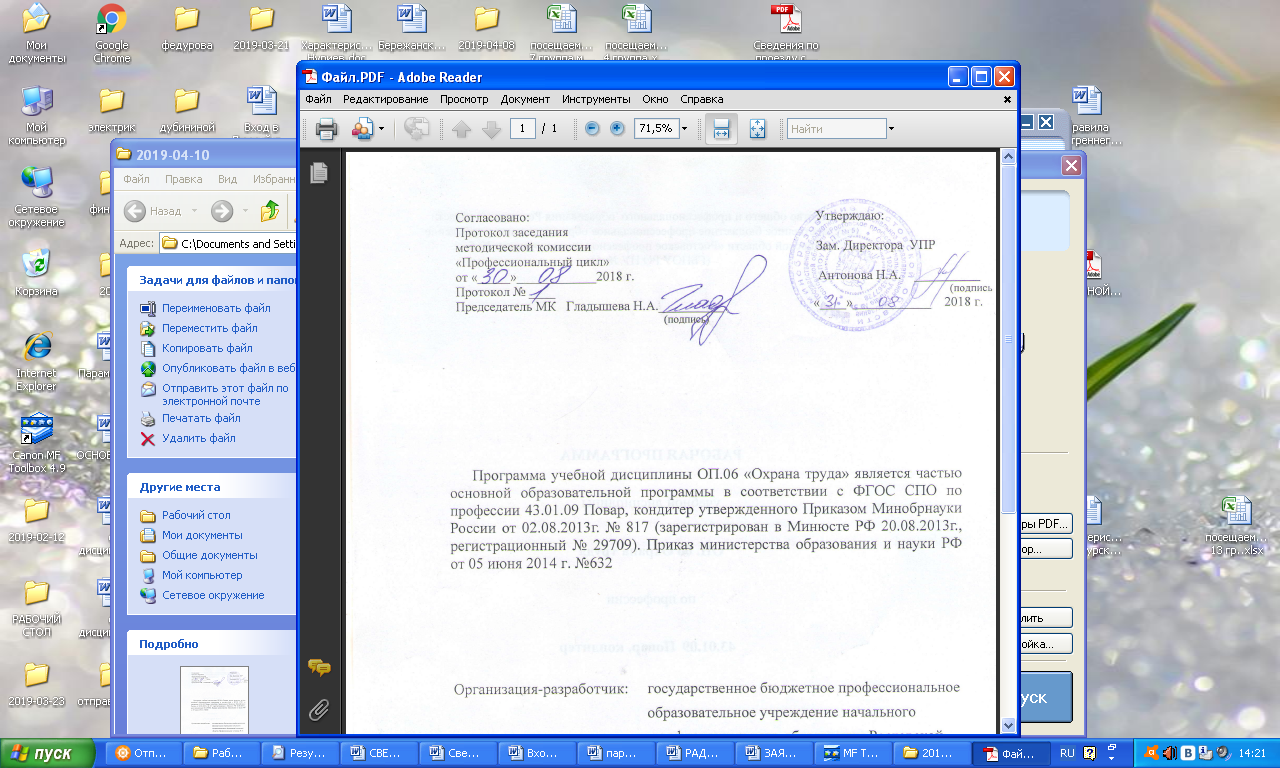 Рабочая программа ПМ 05. Приготовление, оформление и подготовка к реализации хлебобулочных, мучных кондитерских изделий разнообразного ассортимента разработана   в   соответствии с федеральным государственным образовательным стандартом среднего профессионального образования (ФГОС СПО) по профессии 43.01.09 Повар, кондитер, утвержденного приказом Министерства образования и науки Российской Федерации от 9 декабря 2016 года № 1569 (зарегистрирован Министерством юстиции Российской Федерации  22 декабря 2016 года, регистрационный № 44898) (далее – ФГОС СПО), примерной основной образовательной программой  по профессии  43.01.09 Повар, кондитер, зарегистрированной  в государственном реестре примерных основных образовательных программ  под номером: 43.01.09 – 170331 от 31.03.2017г., примерной программы профессионального модуля.Организация – разработчик: государственное бюджетное профессиональное образовательное учреждение Ростовской области «Ростовское профессиональное училище № 5»Разработчик: Федурова Галина КонстантиновнаСОДЕРЖАНИЕ1. ОБЩАЯ ХАРАКТЕРИСТИКА ПРОГРАММЫПРОФЕССИОНАЛЬНОГО МОДУЛЯПМ 05. Приготовление, оформление и подготовка к реализации хлебобулочных, мучных кондитерских изделий разнообразного ассортимента1.1. Цель и планируемые результаты освоения профессионального модуля В результате изучения профессионального модуля студент должен освоить вид профессиональной деятельности Приготовление, оформление и подготовка к реализации хлебобулочных, мучных кондитерских изделий разнообразного ассортимента, соответствующие ему общие и профессиональные компетенции:1.1.1. Перечень общих компетенций1.1.2. Перечень профессиональных компетенций Выпускник, освоивший программу СПО по профессии должен обладать профессиональными компетенциями 1.1.3По результатам освоения модуля обучающийся иметь1.2.  Количество часов, отводимое на освоение профессионального модуляВсего часов 548Из них   на освоение МДК 188                на практики учебную 144  и производственную 2162. СТРУКТУРА и содержание профессионального модуля2.1. Структура профессионального модуля2.2. Тематический план и содержание профессионального модуля (ПМ)3. УСЛОВИЯ РЕАЛИЗАЦИИ ПРОГРАММЫ ПРОФЕССИОНАЛЬНОГО  МОДУЛЯ3.1. Для реализации программы профессионального модуля предусмотрены следующие специальные помещения:Кабинеты: Технического оснащения и организации рабочего места, Технологии кулинарного и кондитерского производства, оснащенных оборудованием: доской учебной, рабочим местом преподавателя, столами, стульями (по числу обучающихся), шкафами для хранения муляжей (инвентаря), раздаточного дидактического материала и др.; техническими средствами компьютером, средствами аудиовизуализации, мультимедийным проектором; наглядными пособиями (натуральными образцами продуктов, муляжами, плакатами, DVD фильмами, мультимедийными пособиями).Лаборатории:Учебная кухня ресторана, Учебный кондитерский цех, оснащенные в соответствии с п. 6.2.1. Примерной программы по профессии 43.01.09 Повар, кондитер.Оснащенные  базы практики,  в соответствии с п  6.2.3  Примерной программы по профессии 43.01.09 Повар, кондитер.3.2.	 Информационное обеспечение реализации программыДля реализации программы библиотечный фонд образовательной организации должен иметь  печатные и/или электронные образовательные и информационные ресурсы, рекомендуемые для использования в образовательном процессе.3.2.1.	Печатные издания:1.	ГОСТ 31984-2012 Услуги о бщественного питания. Общие требования.- Введ.  2.	2015-01-01. -  М.: Стандартинформ, 2014.-III, 8 с.3.	ГОСТ 30524-2013 Услуги общественного питания. Требования к персоналу. - Введ.  4.	2016-01-01. -  М.: Стандартинформ, 2014.-III, 48 с.5.	ГОСТ 31985-2013 Услуги общественного питания. Термины и определения.- Введ. 2015-01-01. -  М.: Стандартинформ, 2014.-III, 10 с.6.	ГОСТ 30390-2013  Услуги общественного питания. Продукция общественного питания, реализуемая населению. Общие технические условия – Введ. 2016 – 01 – 01.- М.: Стандартинформ, 2014.- III, 12 с.7.	ГОСТ 30389 - 2013  Услуги общественного питания. Предприятия общественного питания. Классификация и общие требования – Введ. 2016 – 01 – 01. – М.: Стандартинформ, 2014.- III, 12 с.8.	ГОСТ 31986-2012  Услуги общественного питания. Метод органолептической оценки качества продукции общественного питания. – Введ. 2015 – 01 – 01. – М.: Стандартинформ, 2014. – III, 11 с.9.	ГОСТ 31987-2012  Услуги общественного питания. Технологические документы на продукцию общественного питания. Общие требования к оформлению, построению и содержанию.- Введ. 2015 – 01 – 01. – М.: Стандартинформ, 2014.- III, 16 с. 10.	ГОСТ 31988-2012  Услуги общественного питания. Метод расчета отходов и потерь сырья и пищевых продуктов при производстве продукции общественного питания. – Введ. 2015 – 01 – 01. – М.: Стандартинформ, 2014. – III, 10 с.11.	Профессиональный стандарт «Кондитер/Шоколатье». 12.	Ботов М.И. Оборудование предприятий общественного питания : учебник для студ.учрежденийвысш.проф.образования / М.И. Ботов, В.Д. Елхина, В.П. Кирпичников. – 1-е изд. – М. : Издательский центр «Академия», 2013. – 416  с.13.	Бутейкис Н.Г. Технология приготовления мучных кондитерских изделий: учеб.для учащихся учреждений сред.проф.образования / Н.Г Бутейкис. – 13-е изд. – М. : Издательский центр «Академия», 2014. – 336 с.14.	Ермилова С.В. Приготовление хлебобулочных, мучных кондитерских изделий: учеб.для учреждений сред.проф.образования / С.В. Ермилова. – 1-е изд. – М. : Издательский центр «Академия», 2014. – 336 с.15.	Ермилова С.В. Торты, пирожные и десерты: учеб.пособие для учреждений сред.проф.образования / С.В. Ермилова., Е.И. Соколова – 5-е изд. – М. : Издательский центр «Академия», 2016. – 80 с.16.	Кащенко В.Ф. Оборудование предприятий общественного питания: учебное пособие/В.Ф. Кащенко, Р.В. Кащенко. – М.: Альфа, 2015. – 416 с. 17.	Лутошкина Г.Г. Техническое оснащение и организация рабочего места: учеб.для учащихся учреждений сред.проф.образования / Г.Г. Лутошкина, Ж.С. Анохина. – 1-е изд. – М. : Издательский центр «Академия», 2016. – 240 с.18.	Матюхина З.П. Товароведение пищевых продуктов: учебник для нач. проф. образования / З.П. Матюхина. -  М.: Академия, 2014. – 336 с.19.	Мармузова Л.В. Основы микробиологии, санитарии и гигиены в пищевой промышленности: учебник для НПО/ Л.В. Мармузова. -  М.: Академия, 2014. – 160 с.20.	Радченко С.Н Организация производства на предприятиях общественного питания: учебник для нач. проф. образования /С.Н. Радченко.- «Феникс», 2013 – 373 с.21.	Профессиональные стандарты индустрии питания. Т.1 / Федерация Рестораторов и Отельеров. -  М.: Ресторанные ведомости, 2013. – 512 с.22.	Потапова И.И. Калькуляция и учет : учеб.для учащихся учреждений нач.проф.образования / И.И. Потапова. – 9-е изд., стер. – М. : Издательский центр «Академия», 2013. – 176 с.23.	Усов В.В. Организация производства и обслуживания на предприятиях общественного питания : учеб.пособие для студ. учреждений сред.проф.образования / В.В. Усов. – 13-е изд., стер. – М. : Издательский центр «Академия», 2015. – 432 с.3.2.2.	Электронные издания:1.	Российская Федерация. Законы.  О качестве и безопасности пищевых продуктов [Электронный ресурс]: федер. закон: [принят Гос. Думой  1 дек.1999 г.: одобр. Советом Федерации 23 дек. 1999 г.: в ред. на 13.07.2015г. № 213-ФЗ].2.	Российская Федерация. Постановления. Правила оказания услуг общественного питания [Электронный ресурс]: постановление Правительства РФ: [Утв. 15 авг. 1997 г. № 1036: в ред. от 10 мая 2007 № 276].3.	СанПиН  2.3.2. 1324-03Гигиенические требования к срокам годности и условиям хранения пищевых продуктов [Электронный ресурс]: постановление Главного государственного санитарного врача РФ от 22 мая 2003 г. № 98.            4.	СП 1.1.1058-01. Организация и проведение производственного контроля за соблюдением санитарных правил и выполнением санитарно-эпидемиологических (профилактических) мероприятий [Электронный ресурс]: постановление Главного государственного санитарного врача РФ от 13 июля 2001 г. № 18 [в редакции СП 1.1.2193-07 «Дополнения № 1»]. – Режим доступа: http://www.fabrikabiz.ru/1002/4/0.php-show_art=2758.5.	СанПиН 2.3.2.1078-01  Гигиенические требования безопасности и пищевой ценности пищевых продуктов [Электронный ресурс]: постановление Главного государственного санитарного врача РФ от 20 августа 2002 г. № 27           6.	СанПиН 2.3.6. 1079-01 Санитарно-эпидемиологические требования к организациям общественного питания, изготовлению и оборотоспособности в них пищевых продуктов и продовольственного сырья [Электронный ресурс]: постановление Главного государственного санитарного врача РФ от 08 ноября 2001 г. № 31 [в редакции СП 2.3.6. 2867-11 «Изменения и дополнения» № 4»]. – Режим доступа:7.	http://fcior.edu.ru/catalog/meta/5/p/page.html3.2.3.	Дополнительные источники:1.	Ермилова С.В. Мучные кондитерские изделия из дрожжевого теста: учеб.пособие для учреждений сред.проф.образования / С.В. Ермилова., Е.И. Соколова – 5-е изд. – М. : Издательский центр «Академия», 2016. – 80 с.2.	Ермилова С.В. Мучные кондитерские изделия из бездрожжевого теста: учеб.пособие для учреждений сред.проф.образования / С.В. Ермилова., Е.И. Соколова – 3-е изд. – М. : Издательский центр «Академия», 2016. – 80 с.3.	Соколова Е.И. Современное сырье для кондитерского производства: учеб.пособие для учреждений сред.проф.образования / Е.И. Соколова, С.В. Ермилова – 3-е изд. – М. : Издательский центр «Академия», 2016. – 64 с.6. Справочник шеф-повар (TheProfessionaChef) / Кулинарный институт Америки – 8-е изд.: Пер. с англ., 2-у изд., перевод.идоп.М.; ЗАО «ББПГ» (Издательство BBPG), 2010. – 1216 с.: ил..4. Контроль и оценка результатов освоения профессионального модуля 1. ОБЩАЯ ХАРАКТЕРИСТИКА ПРИМЕРНОЙ ПРОГРАММЫ ПРОФЕССИОНАЛЬНОГО МОДУЛЯ.2. СТРУКТУРА И СОДЕРЖАНИЕ ПРОФЕССИОНАЛЬНОГО МОДУЛЯ3. ПРИМЕРНЫЕ УСЛОВИЯ РЕАЛИЗАЦИИ ПРОГРАММЫ 4. КОНТРОЛЬ И ОЦЕНКА РЕЗУЛЬТАТОВ ОСВОЕНИЯ ПРОФЕССИОНАЛЬНОГО МОДУЛЯ (ВИДА ДЕЯТЕЛЬНОСТИ) КодНаименование общих компетенцийОК 01.Выбирать способы решения задач профессиональной деятельности, применительно к различным контекстамОК 02.Осуществлять поиск, анализ и интерпретацию информации, необходимой для выполнения задач профессиональной деятельностиОК.03Планировать и реализовывать собственное профессиональное и личностное развитиеОК.04Работать в коллективе и команде, эффективно взаимодействовать с коллегами, руководством, клиентамиОК.05Осуществлять устную и письменную коммуникацию на государственном языке с учетом особенностей социального и культурного контекстаОК.06Проявлять гражданско-патриотическую позицию, демонстрировать осознанное поведение на основе общечеловеческих ценностейОК.07Содействовать сохранению окружающей среды, ресурсосбережению, эффективно действовать в чрезвычайных ситуацияхОК.09Использовать средства физической культуры для сохранения и укрепления здоровья в процессе профессиональной деятельности и поддержание необходимого уровня физической подготовленностиОК.10Пользоваться профессиональной документацией на государственном и иностранном языкеКодНаименование видов деятельности и профессиональных компетенцийВД 5Приготовление, оформление и подготовка к реализации хлебобулочных, мучных кондитерских изделий разнообразного ассортиментаПК 5.1.Подготавливать рабочее место кондитера, оборудование, инвентарь, кондитерское сырье, исходные материалы к работе в соответствии с инструкциями и регламентамиПК 5.2.Осуществлять приготовление и подготовку к использованию отделочных полуфабрикатов для хлебобулочных, мучных кондитерских изделийПК 5.3.Осуществлять изготовление, творческое оформление, подготовку к реализации хлебобулочных изделий и хлеба разнообразного ассортиментаПК 5.4.Осуществлять изготовление, творческое оформление, подготовку к реализации мучных кондитерских изделий разнообразного ассортиментаПК 5.5.Осуществлять изготовление, творческое оформление, подготовку к реализации пирожных и тортов разнообразного ассортиментаПрактический опытподготовке, уборке рабочего места, выборе, подготовке к работе, безопасной эксплуатации технологического оборудования, производственного инвентаря, инструментов, весоизмерительных приборов;выборе, оценке качества, безопасности продуктов, полуфабрикатов;приготовлении, хранении фаршей, начинок, отделочных полуфабрикатов;подготовке отделочных полуфабрикатов промышленного производства;приготовлении, подготовке к реализации хлебобулочных, мучных кондитерских изделий, в том числе региональных;порционировании (комплектовании), эстетичной упаковке на вынос, хранении с учетом требований к безопасности;ведении расчетов с потребителямиУмениярационально организовывать, проводить уборку рабочего места, выбирать, подготавливать, безопасно эксплуатировать технологическое оборудование, производственный инвентарь, инструменты, весоизмерительные приборы с учетом инструкций и регламентов;соблюдать правила сочетаемости, взаимозаменяемости продуктов, подготовки и применения пряностей и приправ;выбирать, применять, комбинировать способы подготовки сырья, замеса теста, приготовления фаршей, начинок, отделочных полуфабрикатов, формования, выпечки, отделки хлебобулочных, мучных кондитерских изделий;хранить, порционировать (комплектовать), эстетично упаковывать на вынос готовые изделия с учетом требований к безопасностиЗнаниятребования охраны труда, пожарной безопасности, производственной санитарии и личной гигиены в организациях питания;виды, назначение, правила безопасной эксплуатации технологического оборудования, производственного инвентаря, инструментов, весоизмерительных приборов, посуды и правила ухода за ними;ассортимент, рецептуры, требования к качеству, условия и сроки хранения хлебобулочных, мучных кондитерских изделий;методы подготовки сырья, продуктов, приготовления теста, отделочных полуфабрикатов, формовки, варианты оформления, правила и способы презентации хлебобулочных, мучных кондитерских изделий, в том числе региональных;правила применения ароматических, красящих веществ, сухих смесей и готовых отделочных полуфабрикатов промышленного производства;способы сокращения потерь и сохранения пищевой ценности продуктов при приготовленииКоды профес-сиональ-ных общих компетенцийНаименования разделов профессионального модуляОбъем образовательной программы, часОбъем образовательной программы, часОбъем образовательной программы, часОбъем образовательной программы, часОбъем образовательной программы, часОбъем образовательной программы, часКоды профес-сиональ-ных общих компетенцийНаименования разделов профессионального модуляОбъем образовательной программы, часЗанятия во взаимодействии с преподавателем, час.Занятия во взаимодействии с преподавателем, час.Занятия во взаимодействии с преподавателем, час.Занятия во взаимодействии с преподавателем, час.Самостоятельная работаКоды профес-сиональ-ных общих компетенцийНаименования разделов профессионального модуляОбъем образовательной программы, часОбучение по МДК, час.Обучение по МДК, час.ПрактикиПрактикиСамостоятельная работаКоды профес-сиональ-ных общих компетенцийНаименования разделов профессионального модуляОбъем образовательной программы, часвсего,часовв т.ч.УчебнаяПроизводственнаяСамостоятельная работаКоды профес-сиональ-ных общих компетенцийНаименования разделов профессионального модуляОбъем образовательной программы, часвсего,часовлабораторные работы и практические занятия, часовУчебнаяПроизводственнаяСамостоятельная работаПК 5.1.-5.5ОК1-7,9,10Раздел модуля 1.Организация процессов приготовления, оформления и подготовки к реализации хлебобулочных, мучных кондитерских изделий4839129ПК 5.1., 5.2ОК1-7,9,10Раздел модуля 2. Приготовление и подготовка к использованию отделочных полуфабрикатов для хлебобулочных, мучных кондитерских изделий261947ПК 5.1., 5.2, 5.3ОК1-7,9,10Раздел модуля 3. Изготовление, творческое оформление, подготовка к реализации хлебобулочных изделий и хлеба разнообразного ассортимента 3326147ПК 5.1, 5.4ОК1-7,9,10Раздел модуля 4. Изготовление, творческое оформление, подготовка к реализации мучных кондитерских изделий разнообразного ассортимента4942287ПК 5.1, 5.5ОК1-7,9,10Раздел модуля 5. Изготовление, творческое оформление, подготовка к реализации пирожных и тортов разнообразного ассортимента3225107ПК 5.1-5.5Учебная и производственная практика360144216Всего:5481516814421637Наименование разделов и тем профессионального модуля (ПМ), междисциплинарных курсов (МДК)Содержание учебного материала, лабораторные работы и практические занятия, самостоятельная работа обучающихсяСодержание учебного материала, лабораторные работы и практические занятия, самостоятельная работа обучающихсяОбъем часов1223Раздел модуля 1. МДК 05.01.Организация приготовления,  оформления и подготовки к реализации хлебобулочных, мучных кондитерских изделийРаздел модуля 1. МДК 05.01.Организация приготовления,  оформления и подготовки к реализации хлебобулочных, мучных кондитерских изделийРаздел модуля 1. МДК 05.01.Организация приготовления,  оформления и подготовки к реализации хлебобулочных, мучных кондитерских изделий48МДК. 05.01. Организация приготовления,  оформления и подготовки к реализации хлебобулочных, мучных кондитерских изделийМДК. 05.01. Организация приготовления,  оформления и подготовки к реализации хлебобулочных, мучных кондитерских изделийМДК. 05.01. Организация приготовления,  оформления и подготовки к реализации хлебобулочных, мучных кондитерских изделий27Тема 1.1.Характеристика процессов приготовления, оформления и подготовки к реализации хлебобулочных, мучных кондитерских изделийСодержание Содержание Тема 1.1.Характеристика процессов приготовления, оформления и подготовки к реализации хлебобулочных, мучных кондитерских изделий1.	Технологический цикл приготовления, оформления и подготовки к реализации хлебобулочных, мучных кондитерских изделий. Последовательность выполнения и характеристика технологических операций, современные методы приготовления хлебобулочных, мучных кондитерских изделий.2.	Требования к организации хранения полуфабрикатов и готовых хлебобулочных, мучных кондитерских изделий.1.	Технологический цикл приготовления, оформления и подготовки к реализации хлебобулочных, мучных кондитерских изделий. Последовательность выполнения и характеристика технологических операций, современные методы приготовления хлебобулочных, мучных кондитерских изделий.2.	Требования к организации хранения полуфабрикатов и готовых хлебобулочных, мучных кондитерских изделий.8Тема 1.2. Организация и техническое оснащение работ по приготовлению, оформлению и  подготовки к реализации хлебобулочных, мучных кондитерских изделийСодержание Содержание 8Тема 1.2. Организация и техническое оснащение работ по приготовлению, оформлению и  подготовки к реализации хлебобулочных, мучных кондитерских изделий1.	Организация и техническое оснащение работ на различных участках кондитерского цеха. Виды, назначение технологического оборудования и производственного инвентаря, инструментов, посуды, правила их подбора и безопасного использования, правила ухода за ними.2.	Организация хранения,  упаковки и подготовки к реализации, в т.ч. отпуску на вынос хлебобулочных, мучных кондитерских изделий. 1.	Организация и техническое оснащение работ на различных участках кондитерского цеха. Виды, назначение технологического оборудования и производственного инвентаря, инструментов, посуды, правила их подбора и безопасного использования, правила ухода за ними.2.	Организация хранения,  упаковки и подготовки к реализации, в т.ч. отпуску на вынос хлебобулочных, мучных кондитерских изделий. 8Тема 1.2. Организация и техническое оснащение работ по приготовлению, оформлению и  подготовки к реализации хлебобулочных, мучных кондитерских изделий3.	Санитарно-гигиенические требования к организации рабочих мест по приготовлению, оформлению, процессу хранения и подготовки к реализации хлебобулочных, мучных кондитерских изделий. 3.	Санитарно-гигиенические требования к организации рабочих мест по приготовлению, оформлению, процессу хранения и подготовки к реализации хлебобулочных, мучных кондитерских изделий. 8Тема 1.2. Организация и техническое оснащение работ по приготовлению, оформлению и  подготовки к реализации хлебобулочных, мучных кондитерских изделийТематика практических занятий и лабораторных работ Тематика практических занятий и лабораторных работ 8Тема 1.2. Организация и техническое оснащение работ по приготовлению, оформлению и  подготовки к реализации хлебобулочных, мучных кондитерских изделийПрактическое занятие 1. Тренинг по отработке практических умений по безопасной эксплуатации технологического оборудования, производственного инвентаря, инструментов, кухонной посуды в процессе приготовления хлебобулочных, мучных кондитерских изделий. Практическое занятие 1. Тренинг по отработке практических умений по безопасной эксплуатации технологического оборудования, производственного инвентаря, инструментов, кухонной посуды в процессе приготовления хлебобулочных, мучных кондитерских изделий. 4Тема 1.2. Организация и техническое оснащение работ по приготовлению, оформлению и  подготовки к реализации хлебобулочных, мучных кондитерских изделийПрактическое занятие 2. Организация рабочего места кондитера для выполнения работ на различных участках кондитерского цеха.Практическое занятие 2. Организация рабочего места кондитера для выполнения работ на различных участках кондитерского цеха.4Тема 1.3.Виды, классификация и ассортимент кондитерского сырья и продуктов  СодержаниеСодержание11Тема 1.3.Виды, классификация и ассортимент кондитерского сырья и продуктов  1. Характеристика различных  видов, классификация и ассортимент кондитерского сырья и продуктов, используемых при приготовлении хлебобулочных, мучных кондитерских изделий. Требования к качеству, условия и сроки хранения. Правила подготовки кондитерского сырья и продуктов к использованию.1. Характеристика различных  видов, классификация и ассортимент кондитерского сырья и продуктов, используемых при приготовлении хлебобулочных, мучных кондитерских изделий. Требования к качеству, условия и сроки хранения. Правила подготовки кондитерского сырья и продуктов к использованию.11Тема 1.3.Виды, классификация и ассортимент кондитерского сырья и продуктов  2. Правила сочетаемости, взаимозаменяемости, рационального использования основных продуктов и дополнительных ингредиентов при приготовлении хлебобулочных, мучных и кондитерских изделий. Правила оформления заявок на склад.2. Правила сочетаемости, взаимозаменяемости, рационального использования основных продуктов и дополнительных ингредиентов при приготовлении хлебобулочных, мучных и кондитерских изделий. Правила оформления заявок на склад.11Тема 1.3.Виды, классификация и ассортимент кондитерского сырья и продуктов  3. Виды, назначение и правила эксплуатации приборов дляэкспресс оценки качества и безопасности сырья, продуктов, готовых сухих смесей и отделочных полуфабрикатов.3. Виды, назначение и правила эксплуатации приборов дляэкспресс оценки качества и безопасности сырья, продуктов, готовых сухих смесей и отделочных полуфабрикатов.11Тема 1.3.Виды, классификация и ассортимент кондитерского сырья и продуктов  В том числе практических занятий и лабораторных работВ том числе практических занятий и лабораторных работ4Тема 1.3.Виды, классификация и ассортимент кондитерского сырья и продуктов  Практическое занятие 3. Решение ситуационных задач по подбору технологического оборудования, производственного инвентаря, инструментов в различных отделениях кондитерского цехаПрактическое занятие 3. Решение ситуационных задач по подбору технологического оборудования, производственного инвентаря, инструментов в различных отделениях кондитерского цеха2Тема 1.3.Виды, классификация и ассортимент кондитерского сырья и продуктов  Практическое занятие 4. Решение ситуационных задач на взаимозаменяемость сырьяПрактическое занятие 4. Решение ситуационных задач на взаимозаменяемость сырья2Тематика самостоятельной учебной работы при изучении раздела 11.	Систематическая проработка конспектов учебных занятий, учебной и специальной литературы (по вопросам, составленным преподавателем). 2.	Работа с нормативной и технологической документацией, справочной литературой.3.	Подготовка к лабораторным и практическим занятиям с использованием методических рекомендаций преподавателя, учебной и справочной литературы, нормативных документов. 4.	Составление схем подбора и размещения оборудования, инвентаря, инструментов на рабочем месте для обработки традиционных видов сырья и приготовления полуфабрикатов разнообразного ассортимента. 5.	Сбор информации, в том числе с использованием Интернет о новых видах технологического оборудования, инвентаря, инструментов и подготовка сообщений и презентаций. 6.	Освоение учебного материала темы с помощью ЭОР. 7.	Анализ производственных ситуаций, решение производственных задач. 8.	Подготовка компьютерных презентаций по темам раздела.Тематика самостоятельной учебной работы при изучении раздела 11.	Систематическая проработка конспектов учебных занятий, учебной и специальной литературы (по вопросам, составленным преподавателем). 2.	Работа с нормативной и технологической документацией, справочной литературой.3.	Подготовка к лабораторным и практическим занятиям с использованием методических рекомендаций преподавателя, учебной и справочной литературы, нормативных документов. 4.	Составление схем подбора и размещения оборудования, инвентаря, инструментов на рабочем месте для обработки традиционных видов сырья и приготовления полуфабрикатов разнообразного ассортимента. 5.	Сбор информации, в том числе с использованием Интернет о новых видах технологического оборудования, инвентаря, инструментов и подготовка сообщений и презентаций. 6.	Освоение учебного материала темы с помощью ЭОР. 7.	Анализ производственных ситуаций, решение производственных задач. 8.	Подготовка компьютерных презентаций по темам раздела.Тематика самостоятельной учебной работы при изучении раздела 11.	Систематическая проработка конспектов учебных занятий, учебной и специальной литературы (по вопросам, составленным преподавателем). 2.	Работа с нормативной и технологической документацией, справочной литературой.3.	Подготовка к лабораторным и практическим занятиям с использованием методических рекомендаций преподавателя, учебной и справочной литературы, нормативных документов. 4.	Составление схем подбора и размещения оборудования, инвентаря, инструментов на рабочем месте для обработки традиционных видов сырья и приготовления полуфабрикатов разнообразного ассортимента. 5.	Сбор информации, в том числе с использованием Интернет о новых видах технологического оборудования, инвентаря, инструментов и подготовка сообщений и презентаций. 6.	Освоение учебного материала темы с помощью ЭОР. 7.	Анализ производственных ситуаций, решение производственных задач. 8.	Подготовка компьютерных презентаций по темам раздела.9 Раздел модуля 2. Приготовление и подготовка к использованию отделочных полуфабрикатов для хлебобулочных, мучных кондитерских изделий  Раздел модуля 2. Приготовление и подготовка к использованию отделочных полуфабрикатов для хлебобулочных, мучных кондитерских изделий  Раздел модуля 2. Приготовление и подготовка к использованию отделочных полуфабрикатов для хлебобулочных, мучных кондитерских изделий 26Тема 2.1. Виды, классификация и ассортимент отделочных полуфабрикатовСодержание Содержание 2Тема 2.1. Виды, классификация и ассортимент отделочных полуфабрикатов1.	Характеристика различных видов отделочных полуфабрикатов, их классификация в зависимости от используемого сырья и метода приготовления. Ассортимент и назначение различных видов отделочных полуфабрикатов, используемых в приготовлении хлебобулочных, мучных кондитерских изделиях.  1.	Характеристика различных видов отделочных полуфабрикатов, их классификация в зависимости от используемого сырья и метода приготовления. Ассортимент и назначение различных видов отделочных полуфабрикатов, используемых в приготовлении хлебобулочных, мучных кондитерских изделиях.  2Тема 2.1. Виды, классификация и ассортимент отделочных полуфабрикатов2.	Правила выбора основных продуктов и дополнительных ингредиентов с учетом их сочетаемости, взаимозаменяемости для приготовления отделочных полуфабрикатов.3.	Оценка их качества. 2.	Правила выбора основных продуктов и дополнительных ингредиентов с учетом их сочетаемости, взаимозаменяемости для приготовления отделочных полуфабрикатов.3.	Оценка их качества. 2Тема 2.2. Приготовление сиропов и отделочных полуфабрикатов на их основе. Содержание Содержание 4Тема 2.2. Приготовление сиропов и отделочных полуфабрикатов на их основе. 1.	Характеристика различных видов сиропов, их назначение и использование в приготовлении отделочных полуфабрикатов, хлебобулочных, мучных кондитерских изделий. Органолептические способы определения готовности сиропов. Оценка качества.1.	Характеристика различных видов сиропов, их назначение и использование в приготовлении отделочных полуфабрикатов, хлебобулочных, мучных кондитерских изделий. Органолептические способы определения готовности сиропов. Оценка качества.4Тема 2.2. Приготовление сиропов и отделочных полуфабрикатов на их основе. 2.	Правила выбора, характеристика и требования к качеству основных продуктов и дополнительных ингредиентов (ароматических эссенций, вина, коньяка, красителей, кислот) нужного типа, качества и количества в соответствии с технологическими требованиями к сиропам.2.	Правила выбора, характеристика и требования к качеству основных продуктов и дополнительных ингредиентов (ароматических эссенций, вина, коньяка, красителей, кислот) нужного типа, качества и количества в соответствии с технологическими требованиями к сиропам.4Тема 2.2. Приготовление сиропов и отделочных полуфабрикатов на их основе. 3.	Приготовление сиропов (для промочки, кофейного, инвертного, для глазирования, жженки), правила и режим варки, последовательность выполнения технологических операций. Определение готовности и правила использования сиропов. Требования к качеству, условия и сроки хранения сиропов.3.	Приготовление сиропов (для промочки, кофейного, инвертного, для глазирования, жженки), правила и режим варки, последовательность выполнения технологических операций. Определение готовности и правила использования сиропов. Требования к качеству, условия и сроки хранения сиропов.4Тема 2.2. Приготовление сиропов и отделочных полуфабрикатов на их основе. 4.	Приготовление помады (основной, сахарной, молочной, шоколадной) правила и режим варки, последовательность выполнения технологических операций. Определение готовности и правила использования помады. 5.	Требования к качеству, условия и сроки хранения помады.4.	Приготовление помады (основной, сахарной, молочной, шоколадной) правила и режим варки, последовательность выполнения технологических операций. Определение готовности и правила использования помады. 5.	Требования к качеству, условия и сроки хранения помады.4Тема 2.2. Приготовление сиропов и отделочных полуфабрикатов на их основе. 6.	Приготовление карамели. Виды карамели в зависимости от температуры уваривания и рецептуры карамельного сиропа. Особенности приготовления, использование дополнительных ингредиентов, правила и режимы варки. Простые украшения из карамели, их использование в приготовлении хлебобулочных, мучных кондитерских изделий, требования к качеству, условия и сроки хранения.  6.	Приготовление карамели. Виды карамели в зависимости от температуры уваривания и рецептуры карамельного сиропа. Особенности приготовления, использование дополнительных ингредиентов, правила и режимы варки. Простые украшения из карамели, их использование в приготовлении хлебобулочных, мучных кондитерских изделий, требования к качеству, условия и сроки хранения.  4Тема 2.2. Приготовление сиропов и отделочных полуфабрикатов на их основе. 7.	Приготовление желе. Виды желе в зависимости от желирующего вещества. Правила и режим варки, использование дополнительных ингредиентов. Украшения из желе, их использование в приготовлении хлебобулочных, мучных кондитерских изделий. Требования к качеству, условия и сроки хранения.7.	Приготовление желе. Виды желе в зависимости от желирующего вещества. Правила и режим варки, использование дополнительных ингредиентов. Украшения из желе, их использование в приготовлении хлебобулочных, мучных кондитерских изделий. Требования к качеству, условия и сроки хранения.4Тема 2.3.Приготовление глазури1. Виды глазури в зависимости от сырья. Приготовление глазури сырцовой для глазирования поверхности, глазури сырцовой и заварной для украшения изделий, шоколадной глазури. Последовательность выполнения технологических операций, органолептические способы определение готовности, требования к качеству, условия и сроки хранения. 1. Виды глазури в зависимости от сырья. Приготовление глазури сырцовой для глазирования поверхности, глазури сырцовой и заварной для украшения изделий, шоколадной глазури. Последовательность выполнения технологических операций, органолептические способы определение готовности, требования к качеству, условия и сроки хранения. 1Тема 2.3.Приготовление глазури2. Использование различных видов глазури в приготовлении хлебобулочных, мучных кондитерских изделий, правила и варианты оформления.2. Использование различных видов глазури в приготовлении хлебобулочных, мучных кондитерских изделий, правила и варианты оформления.1Тема 2.4. Приготовление, назначение и подготовка к использованию кремовСодержание Содержание 3Тема 2.4. Приготовление, назначение и подготовка к использованию кремов1.	Классификация кремов в зависимости от использования основного сырья и дополнительных ингредиентов. Требования к качеству сырья. Методы приготовления. Требования к качеству, условия и сроки хранения. Использование кремов в приготовлении хлебобулочных, мучных кондитерских изделий. 1.	Классификация кремов в зависимости от использования основного сырья и дополнительных ингредиентов. Требования к качеству сырья. Методы приготовления. Требования к качеству, условия и сроки хранения. Использование кремов в приготовлении хлебобулочных, мучных кондитерских изделий. 3Тема 2.4. Приготовление, назначение и подготовка к использованию кремов2.	 Приготовление сливочных, белковых, заварных кремов, кремов из молочных продуктов: сметаны, творога, сливок. Ассортимент, рецептура, правила  и режим приготовления, последовательность выполнения технологических операций. Требования к качеству, условия и сроки хранения. 2.	 Приготовление сливочных, белковых, заварных кремов, кремов из молочных продуктов: сметаны, творога, сливок. Ассортимент, рецептура, правила  и режим приготовления, последовательность выполнения технологических операций. Требования к качеству, условия и сроки хранения. 3Тема 2.4. Приготовление, назначение и подготовка к использованию кремовТематика практических занятий и лабораторных работТематика практических занятий и лабораторных работ4Тема 2.4. Приготовление, назначение и подготовка к использованию кремовПрактическое занятие 5. Рисование элементов, выполняемых при помощи кондитерского мешка и корнетикаПрактическое занятие 5. Рисование элементов, выполняемых при помощи кондитерского мешка и корнетика4Тема 2.5. Приготовление сахарной мастики и марципанаСодержание 2Тема 2.5. Приготовление сахарной мастики и марципана1.	Виды сахарной мастики и марципана, методы приготовления, рецептура, ассортимент, особенности приготовления, нормы закладки продуктов, требования к качеству, условия и сроки хранения. 1.	Виды сахарной мастики и марципана, методы приготовления, рецептура, ассортимент, особенности приготовления, нормы закладки продуктов, требования к качеству, условия и сроки хранения. 2Тема 2.5. Приготовление сахарной мастики и марципана2.	Использования сахарной мастики и марципана в приготовлении хлебобулочных, мучных кондитерских изделий, правила и варианты оформления. 2.	Использования сахарной мастики и марципана в приготовлении хлебобулочных, мучных кондитерских изделий, правила и варианты оформления. 2Тема 2.6.Приготовление посыпок и крошки  3.	Содержание 3.	Содержание 2Тема 2.6.Приготовление посыпок и крошки  4.	Виды посыпок и крошки в зависимости от сырья и полуфабриката. Их характеристика и способы приготовления. Требования к качеству, условия и сроки хранения.  4.	Виды посыпок и крошки в зависимости от сырья и полуфабриката. Их характеристика и способы приготовления. Требования к качеству, условия и сроки хранения.  2Тема 2.6.Приготовление посыпок и крошки  5.	Использование посыпок и крошки в приготовлении хлебобулочных, мучных кондитерских изделий, правила и варианты оформления. 5.	Использование посыпок и крошки в приготовлении хлебобулочных, мучных кондитерских изделий, правила и варианты оформления. 2Тема 2.6.Приготовление посыпок и крошки  В том числе практических занятий и лабораторных работВ том числе практических занятий и лабораторных работ4Тема 2.6.Приготовление посыпок и крошки  Лабораторная работа  1.  Приготовление отделочных полуфабрикатовЛабораторная работа  1.  Приготовление отделочных полуфабрикатов4Тема 2.7. Отделочные полуфабрикаты промышленного производства Содержание Содержание Тема 2.7. Отделочные полуфабрикаты промышленного производства 1.	Виды, характеристика, назначение, отделочных полуфабрикатов промышленного производства: ассортимент, правила подготовки к использованию, требования к качеству, условия и сроки хранения.  1.	Виды, характеристика, назначение, отделочных полуфабрикатов промышленного производства: ассортимент, правила подготовки к использованию, требования к качеству, условия и сроки хранения.  1Тема 2.7. Отделочные полуфабрикаты промышленного производства 2.	Использование отделочных полуфабрикатов промышленного производства в приготовлении хлебобулочных, мучных кондитерских изделий, правила и варианты оформления.2.	Использование отделочных полуфабрикатов промышленного производства в приготовлении хлебобулочных, мучных кондитерских изделий, правила и варианты оформления.1Примерная тематика самостоятельной  учебной работы при изучении раздела 2.1.	Систематическая проработка конспектов учебных занятий, учебной и специальной литературы (по вопросам, составленным преподавателем). 2.	Работа с нормативной и технологической документацией, справочной литературой.3.	Подготовка к лабораторным и практическим занятиям с использованием методических рекомендаций преподавателя, учебной и справочной литературы, нормативных документов. 4.	Составление схем подбора и размещения оборудования, инвентаря, инструментов на рабочем месте для обработки традиционных видов сырья и приготовления полуфабрикатов разнообразного ассортимента. 5.	Сбор информации, в том числе с использованием Интернет о новых видах технологического оборудования, инвентаря, инструментов и подготовка сообщений и презентаций. 6.	Освоение учебного материала темы с помощью ЭОР. 7.	Анализ производственных ситуаций, решение производственных задач. 8.	Подготовка компьютерных презентаций по темам раздела.Примерная тематика самостоятельной  учебной работы при изучении раздела 2.1.	Систематическая проработка конспектов учебных занятий, учебной и специальной литературы (по вопросам, составленным преподавателем). 2.	Работа с нормативной и технологической документацией, справочной литературой.3.	Подготовка к лабораторным и практическим занятиям с использованием методических рекомендаций преподавателя, учебной и справочной литературы, нормативных документов. 4.	Составление схем подбора и размещения оборудования, инвентаря, инструментов на рабочем месте для обработки традиционных видов сырья и приготовления полуфабрикатов разнообразного ассортимента. 5.	Сбор информации, в том числе с использованием Интернет о новых видах технологического оборудования, инвентаря, инструментов и подготовка сообщений и презентаций. 6.	Освоение учебного материала темы с помощью ЭОР. 7.	Анализ производственных ситуаций, решение производственных задач. 8.	Подготовка компьютерных презентаций по темам раздела.Примерная тематика самостоятельной  учебной работы при изучении раздела 2.1.	Систематическая проработка конспектов учебных занятий, учебной и специальной литературы (по вопросам, составленным преподавателем). 2.	Работа с нормативной и технологической документацией, справочной литературой.3.	Подготовка к лабораторным и практическим занятиям с использованием методических рекомендаций преподавателя, учебной и справочной литературы, нормативных документов. 4.	Составление схем подбора и размещения оборудования, инвентаря, инструментов на рабочем месте для обработки традиционных видов сырья и приготовления полуфабрикатов разнообразного ассортимента. 5.	Сбор информации, в том числе с использованием Интернет о новых видах технологического оборудования, инвентаря, инструментов и подготовка сообщений и презентаций. 6.	Освоение учебного материала темы с помощью ЭОР. 7.	Анализ производственных ситуаций, решение производственных задач. 8.	Подготовка компьютерных презентаций по темам раздела.7Раздел модуля 3. Изготовление, творческое оформление, подготовка к реализации хлебобулочных изделий и хлеба разнообразного ассортиментаРаздел модуля 3. Изготовление, творческое оформление, подготовка к реализации хлебобулочных изделий и хлеба разнообразного ассортиментаРаздел модуля 3. Изготовление, творческое оформление, подготовка к реализации хлебобулочных изделий и хлеба разнообразного ассортимента33Тема 3.1. Классификация иассортимент хлебобулочных изделий и хлебаСодержание Содержание 1Тема 3.1. Классификация иассортимент хлебобулочных изделий и хлеба1.	Классификация, ассортимент, пищевая ценность, значение в питании хлебобулочных изделий и хлеба. 1.	Классификация, ассортимент, пищевая ценность, значение в питании хлебобулочных изделий и хлеба. 1Тема 3.1. Классификация иассортимент хлебобулочных изделий и хлеба2.	Требования к качеству, правила выбора  и  варианты сочетания  основных продуктов и дополнительных ингредиентов, условия и сроки хранения.2.	Требования к качеству, правила выбора  и  варианты сочетания  основных продуктов и дополнительных ингредиентов, условия и сроки хранения.1Тема 3.2. Приготовление начинок и фаршей для хлебобулочных изделийСодержание Содержание 2Тема 3.2. Приготовление начинок и фаршей для хлебобулочных изделий1.	Виды фаршей и начинок в зависимости от применяемого сырья, используемых в приготовлении хлебобулочных изделий и хлеба. Их характеристика и использование. Правила выбора, требования к качеству основных и дополнительных ингредиентов. 1.	Виды фаршей и начинок в зависимости от применяемого сырья, используемых в приготовлении хлебобулочных изделий и хлеба. Их характеристика и использование. Правила выбора, требования к качеству основных и дополнительных ингредиентов. 2Тема 3.2. Приготовление начинок и фаршей для хлебобулочных изделий2.	Методы приготовления, порядок подготовки к варке или тушению продуктов для фаршей из мяса, печени, рыбы, овощей, грибов, яиц, риса и др.. Порядок заправки фаршей и начинок. Органолептические способы определения степени готовности. Требования к качеству, условия и сроки хранения готовых фаршей и начинок2.	Методы приготовления, порядок подготовки к варке или тушению продуктов для фаршей из мяса, печени, рыбы, овощей, грибов, яиц, риса и др.. Порядок заправки фаршей и начинок. Органолептические способы определения степени готовности. Требования к качеству, условия и сроки хранения готовых фаршей и начинок2Тема 3.3. Приготовление различных видов теста для хлебобулочных изделий и хлебаСодержание Содержание 3Тема 3.3. Приготовление различных видов теста для хлебобулочных изделий и хлеба1.	Замес и образования теста.  Сущность процессов происходящих при замесе теста. Классификация теста: бездрожжевое и дрожжевое, их характеристика. Правила выбора, характеристика и требования к качеству основных продуктов и дополнительных ингредиентов, особенности приготовления теста для различных видов хлебобулочных изделий и хлеба, в т.ч. регионального ассортимента. Способы разрыхления теста. Механизм действия разрыхлителей.    Приготовление, кулинарное назначение, требования к качеству, условия и сроки хранения  соуса красного основного и его производных.1.	Замес и образования теста.  Сущность процессов происходящих при замесе теста. Классификация теста: бездрожжевое и дрожжевое, их характеристика. Правила выбора, характеристика и требования к качеству основных продуктов и дополнительных ингредиентов, особенности приготовления теста для различных видов хлебобулочных изделий и хлеба, в т.ч. регионального ассортимента. Способы разрыхления теста. Механизм действия разрыхлителей.    Приготовление, кулинарное назначение, требования к качеству, условия и сроки хранения  соуса красного основного и его производных.3Тема 3.3. Приготовление различных видов теста для хлебобулочных изделий и хлеба2.	Приготовление тестаиз различных видов муки на дрожжах и закваске, пресного, слоеного дрожжевого теста. Влияние отдельных видов дополнительных ингредиентов на продолжительность брожения. Способы замеса, брожение, обминка, методы определения готовности, требования к качеству, условия и сроки хранения. 2.	Приготовление тестаиз различных видов муки на дрожжах и закваске, пресного, слоеного дрожжевого теста. Влияние отдельных видов дополнительных ингредиентов на продолжительность брожения. Способы замеса, брожение, обминка, методы определения готовности, требования к качеству, условия и сроки хранения. 3Тема 3.3. Приготовление различных видов теста для хлебобулочных изделий и хлебаВ том числе  практических занятий и лабораторных работВ том числе  практических занятий и лабораторных работ2Тема 3.3. Приготовление различных видов теста для хлебобулочных изделий и хлебаПрактическое занятие №  6.   Решение задач на определение упека, припека, расчет количества воды для приготовления хлебобулочных изделий и хлебаПрактическое занятие №  6.   Решение задач на определение упека, припека, расчет количества воды для приготовления хлебобулочных изделий и хлеба2Тема 3.4.Приготовление, оформление и подготовка к реализации  хлебобулочных изделий и хлеба СодержаниеСодержание4Тема 3.4.Приготовление, оформление и подготовка к реализации  хлебобулочных изделий и хлеба 1.	Ассортимент хлебобулочных изделий и хлеба, в т.ч. регионального ассортимента, формование, расстойка, выпечка, требования к качеству, условия и сроки хранения 1.	Ассортимент хлебобулочных изделий и хлеба, в т.ч. регионального ассортимента, формование, расстойка, выпечка, требования к качеству, условия и сроки хранения 4Тема 3.4.Приготовление, оформление и подготовка к реализации  хлебобулочных изделий и хлеба 2.	Приготовление хлебобулочных изделий и хлеба разнообразного ассортимента, в том числе региональных и низкокалорийных изделий. Особенности оформления до выпечки и после нее. Подготовка хлебобулочных изделий и хлеба к реализации. Требования к качеству, условия и сроки хранения2.	Приготовление хлебобулочных изделий и хлеба разнообразного ассортимента, в том числе региональных и низкокалорийных изделий. Особенности оформления до выпечки и после нее. Подготовка хлебобулочных изделий и хлеба к реализации. Требования к качеству, условия и сроки хранения4Тема 3.4.Приготовление, оформление и подготовка к реализации  хлебобулочных изделий и хлеба В том числе  практических занятий и лабораторных работВ том числе  практических занятий и лабораторных работ12Тема 3.4.Приготовление, оформление и подготовка к реализации  хлебобулочных изделий и хлеба Лабораторная работа №2.  Приготовление и оформление хлебобулочных изделий и хлеба из дрожжевого безопарного тестаЛабораторная работа №2.  Приготовление и оформление хлебобулочных изделий и хлеба из дрожжевого безопарного теста6Тема 3.4.Приготовление, оформление и подготовка к реализации  хлебобулочных изделий и хлеба Лабораторная работа № 3. Приготовление и оформление хлебобулочных изделий и хлеба из дрожжевого опарного тестаЛабораторная работа № 3. Приготовление и оформление хлебобулочных изделий и хлеба из дрожжевого опарного теста6Примерная тематика самостоятельной учебной работы при изучении раздела 31.	Систематическая проработка конспектов учебных занятий, учебной и специальной литературы (по вопросам, составленным преподавателем). 2.	Работа с нормативной и технологической документацией, справочной литературой.3.	Подготовка к лабораторным и практическим занятиям с использованием методических рекомендаций преподавателя, учебной и справочной литературы, нормативных документов. 4.	Составление схем подбора и размещения оборудования, инвентаря, инструментов на рабочем месте для обработки традиционных видов сырья и приготовления полуфабрикатов разнообразного ассортимента. 5.	Сбор информации, в том числе с использованием Интернет о новых видах технологического оборудования, инвентаря, инструментов и подготовка сообщений и презентаций. 6.	Освоение учебного материала темы с помощью ЭОР. 7.	Анализ производственных ситуаций, решение производственных задач. 8.	Подготовка компьютерных презентаций по темам раздела.Примерная тематика самостоятельной учебной работы при изучении раздела 31.	Систематическая проработка конспектов учебных занятий, учебной и специальной литературы (по вопросам, составленным преподавателем). 2.	Работа с нормативной и технологической документацией, справочной литературой.3.	Подготовка к лабораторным и практическим занятиям с использованием методических рекомендаций преподавателя, учебной и справочной литературы, нормативных документов. 4.	Составление схем подбора и размещения оборудования, инвентаря, инструментов на рабочем месте для обработки традиционных видов сырья и приготовления полуфабрикатов разнообразного ассортимента. 5.	Сбор информации, в том числе с использованием Интернет о новых видах технологического оборудования, инвентаря, инструментов и подготовка сообщений и презентаций. 6.	Освоение учебного материала темы с помощью ЭОР. 7.	Анализ производственных ситуаций, решение производственных задач. 8.	Подготовка компьютерных презентаций по темам раздела.Примерная тематика самостоятельной учебной работы при изучении раздела 31.	Систематическая проработка конспектов учебных занятий, учебной и специальной литературы (по вопросам, составленным преподавателем). 2.	Работа с нормативной и технологической документацией, справочной литературой.3.	Подготовка к лабораторным и практическим занятиям с использованием методических рекомендаций преподавателя, учебной и справочной литературы, нормативных документов. 4.	Составление схем подбора и размещения оборудования, инвентаря, инструментов на рабочем месте для обработки традиционных видов сырья и приготовления полуфабрикатов разнообразного ассортимента. 5.	Сбор информации, в том числе с использованием Интернет о новых видах технологического оборудования, инвентаря, инструментов и подготовка сообщений и презентаций. 6.	Освоение учебного материала темы с помощью ЭОР. 7.	Анализ производственных ситуаций, решение производственных задач. 8.	Подготовка компьютерных презентаций по темам раздела.7Раздел модуля 4. Изготовление, творческое оформление, подготовка к реализации мучных кондитерских изделий разнообразного ассортимента Раздел модуля 4. Изготовление, творческое оформление, подготовка к реализации мучных кондитерских изделий разнообразного ассортимента Раздел модуля 4. Изготовление, творческое оформление, подготовка к реализации мучных кондитерских изделий разнообразного ассортимента 49Тема 4.1. Мучные кондитерские изделия из бездрожжевого теста Содержание Содержание 2Тема 4.1. Мучные кондитерские изделия из бездрожжевого теста 1. Виды мучных кондитерских изделий, их классификация, ассортимент, значение в питании блюд и гарниров из овощей и грибов1. Виды мучных кондитерских изделий, их классификация, ассортимент, значение в питании блюд и гарниров из овощей и грибов2Тема 4.1. Мучные кондитерские изделия из бездрожжевого теста 2. Правила выбора основных продуктов и дополнительных ингредиентов к ним нужного типа, качества и количества в соответствии с технологическими требованиями к основным мучным кондитерским изделиям. Варианты оформления мучных кондитерских изделий отделочными полуфабрикатами. Требования к качеству, условия и сроки хранения2. Правила выбора основных продуктов и дополнительных ингредиентов к ним нужного типа, качества и количества в соответствии с технологическими требованиями к основным мучным кондитерским изделиям. Варианты оформления мучных кондитерских изделий отделочными полуфабрикатами. Требования к качеству, условия и сроки хранения2Тема 4.2. Приготовление и оформление и подготовка к реализации мучных кондитерских изделий из пресного, пресного слоеного и сдобного пресного теста разнообразного ассортимента Содержание Содержание 12Тема 4.2. Приготовление и оформление и подготовка к реализации мучных кондитерских изделий из пресного, пресного слоеного и сдобного пресного теста разнообразного ассортимента 1. Приготовление мучных кондитерских изделий разнообразного ассортимента, в том числе региональных изделий из пресного, пресного слоеного, сдобного пресного, пряничного, песочного, воздушного, бисквитного, миндального и заварного теста. Методы и способы приготовления, формование и выпечка. Органолептические способы определения степени готовности разных видов  мучных кондитерских изделий.1. Приготовление мучных кондитерских изделий разнообразного ассортимента, в том числе региональных изделий из пресного, пресного слоеного, сдобного пресного, пряничного, песочного, воздушного, бисквитного, миндального и заварного теста. Методы и способы приготовления, формование и выпечка. Органолептические способы определения степени готовности разных видов  мучных кондитерских изделий.12Тема 4.2. Приготовление и оформление и подготовка к реализации мучных кондитерских изделий из пресного, пресного слоеного и сдобного пресного теста разнообразного ассортимента 2. Правила и варианты оформления мучных кондитерских изделий, подготовка к реализации, требования к качеству, условия и сроки хранения. 2. Правила и варианты оформления мучных кондитерских изделий, подготовка к реализации, требования к качеству, условия и сроки хранения. 12Тема 4.2. Приготовление и оформление и подготовка к реализации мучных кондитерских изделий из пресного, пресного слоеного и сдобного пресного теста разнообразного ассортимента Тематика лабораторных занятийТематика лабораторных занятий28Тема 4.2. Приготовление и оформление и подготовка к реализации мучных кондитерских изделий из пресного, пресного слоеного и сдобного пресного теста разнообразного ассортимента Лабораторное занятие № 4.  Приготовление и оформление мучных кондитерских изделий из пресного теста Лабораторное занятие № 4.  Приготовление и оформление мучных кондитерских изделий из пресного теста 4Тема 4.2. Приготовление и оформление и подготовка к реализации мучных кондитерских изделий из пресного, пресного слоеного и сдобного пресного теста разнообразного ассортимента Лабораторная занятие № 5. Приготовление и оформление мучных кондитерских изделий из пресного слоеного тестаЛабораторная занятие № 5. Приготовление и оформление мучных кондитерских изделий из пресного слоеного теста4Тема 4.2. Приготовление и оформление и подготовка к реализации мучных кондитерских изделий из пресного, пресного слоеного и сдобного пресного теста разнообразного ассортимента Лабораторная занятие № 6. Приготовление и оформление мучных кондитерских изделий из сдобного пресного тестаЛабораторная занятие № 6. Приготовление и оформление мучных кондитерских изделий из сдобного пресного теста4Тема 4.2. Приготовление и оформление и подготовка к реализации мучных кондитерских изделий из пресного, пресного слоеного и сдобного пресного теста разнообразного ассортимента Лабораторная занятие №7.  Приготовление и оформление мучных кондитерских изделий из пряничного тестаЛабораторная занятие №7.  Приготовление и оформление мучных кондитерских изделий из пряничного теста4Тема 4.2. Приготовление и оформление и подготовка к реализации мучных кондитерских изделий из пресного, пресного слоеного и сдобного пресного теста разнообразного ассортимента Лабораторная занятие №8.  Приготовление и оформление мучных кондитерских изделий из песочного тестаЛабораторная занятие №8.  Приготовление и оформление мучных кондитерских изделий из песочного теста4Тема 4.2. Приготовление и оформление и подготовка к реализации мучных кондитерских изделий из пресного, пресного слоеного и сдобного пресного теста разнообразного ассортимента Лабораторная  занятие № 9.  Приготовление и оформление мучных кондитерских изделий из бисквитного тестаЛабораторная  занятие № 9.  Приготовление и оформление мучных кондитерских изделий из бисквитного теста4Тема 4.2. Приготовление и оформление и подготовка к реализации мучных кондитерских изделий из пресного, пресного слоеного и сдобного пресного теста разнообразного ассортимента Лабораторная занятие № 10. Приготовление и оформление мучных кондитерских изделий из заварного тестаЛабораторная занятие № 10. Приготовление и оформление мучных кондитерских изделий из заварного теста4Примерная тематика самостоятельной  учебной работы при изучении раздела 41.	Систематическая проработка конспектов учебных занятий, учебной и специальной литературы (по вопросам, составленным преподавателем). 2.	Работа с нормативной и технологической документацией, справочной литературой.3.	Подготовка к лабораторным и практическим занятиям с использованием методических рекомендаций преподавателя, учебной и справочной литературы, нормативных документов. 4.	Составление схем подбора и размещения оборудования, инвентаря, инструментов на рабочем месте для обработки традиционных видов сырья и приготовления полуфабрикатов  и изделий разнообразного ассортимента. 5.	Сбор информации, в том числе с использованием Интернет о новых видах технологического оборудования, инвентаря, инструментов и подготовка сообщений и презентаций. 6.	Освоение учебного материала темы с помощью ЭОР. 7.	Анализ производственных ситуаций, решение производственных задач. 8.	Подготовка компьютерных презентаций по темам раздела.Примерная тематика самостоятельной  учебной работы при изучении раздела 41.	Систематическая проработка конспектов учебных занятий, учебной и специальной литературы (по вопросам, составленным преподавателем). 2.	Работа с нормативной и технологической документацией, справочной литературой.3.	Подготовка к лабораторным и практическим занятиям с использованием методических рекомендаций преподавателя, учебной и справочной литературы, нормативных документов. 4.	Составление схем подбора и размещения оборудования, инвентаря, инструментов на рабочем месте для обработки традиционных видов сырья и приготовления полуфабрикатов  и изделий разнообразного ассортимента. 5.	Сбор информации, в том числе с использованием Интернет о новых видах технологического оборудования, инвентаря, инструментов и подготовка сообщений и презентаций. 6.	Освоение учебного материала темы с помощью ЭОР. 7.	Анализ производственных ситуаций, решение производственных задач. 8.	Подготовка компьютерных презентаций по темам раздела.Примерная тематика самостоятельной  учебной работы при изучении раздела 41.	Систематическая проработка конспектов учебных занятий, учебной и специальной литературы (по вопросам, составленным преподавателем). 2.	Работа с нормативной и технологической документацией, справочной литературой.3.	Подготовка к лабораторным и практическим занятиям с использованием методических рекомендаций преподавателя, учебной и справочной литературы, нормативных документов. 4.	Составление схем подбора и размещения оборудования, инвентаря, инструментов на рабочем месте для обработки традиционных видов сырья и приготовления полуфабрикатов  и изделий разнообразного ассортимента. 5.	Сбор информации, в том числе с использованием Интернет о новых видах технологического оборудования, инвентаря, инструментов и подготовка сообщений и презентаций. 6.	Освоение учебного материала темы с помощью ЭОР. 7.	Анализ производственных ситуаций, решение производственных задач. 8.	Подготовка компьютерных презентаций по темам раздела.7Раздел модуля 5. Изготовление, творческое оформление, подготовка к реализации пирожных и тортов разнообразного ассортимента Раздел модуля 5. Изготовление, творческое оформление, подготовка к реализации пирожных и тортов разнообразного ассортимента Раздел модуля 5. Изготовление, творческое оформление, подготовка к реализации пирожных и тортов разнообразного ассортимента 32Тема 5.1. Изготовление и  оформление пирожных Содержание Содержание 6Тема 5.1. Изготовление и  оформление пирожных 1.	Классификация и характеристика пирожных, форма, размер и масса пирожных. Основные процессы изготовления пирожных. Правила выбора и варианты сочетание выпеченных и отделочных полуфабрикатов в изготовлении пирожных. Подготовка пирожных к реализации. Требования к качеству, условия и сроки хранения.1.	Классификация и характеристика пирожных, форма, размер и масса пирожных. Основные процессы изготовления пирожных. Правила выбора и варианты сочетание выпеченных и отделочных полуфабрикатов в изготовлении пирожных. Подготовка пирожных к реализации. Требования к качеству, условия и сроки хранения.6Тема 5.1. Изготовление и  оформление пирожных 2.	Приготовление бисквитных пирожных в зависимости от применяемых отделочных полуфабрикатов: кремовые, фруктово-желейные, глазированные и др. и от формы: нарезные (прямоугольные, квадратные, ромбовидные, полуцилиндрические), штучные, рулеты. Процесс приготовления в зависимости от формы.2.	Приготовление бисквитных пирожных в зависимости от применяемых отделочных полуфабрикатов: кремовые, фруктово-желейные, глазированные и др. и от формы: нарезные (прямоугольные, квадратные, ромбовидные, полуцилиндрические), штучные, рулеты. Процесс приготовления в зависимости от формы.6Тема 5.1. Изготовление и  оформление пирожных 3.	Приготовление песочных пирожных в зависимости от применяемых отделочных полуфабрикатов: кремовые, фруктово-желейные, глазированные и др. и от формы: нарезные (прямоугольные, квадратные, ромбовидные), штучные (кольца, полумесяцы, звездочки, круглые, корзиночки). Процесс приготовления в зависимости от формы. Различие в отделке пирожных в зависимости от вида.3.	Приготовление песочных пирожных в зависимости от применяемых отделочных полуфабрикатов: кремовые, фруктово-желейные, глазированные и др. и от формы: нарезные (прямоугольные, квадратные, ромбовидные), штучные (кольца, полумесяцы, звездочки, круглые, корзиночки). Процесс приготовления в зависимости от формы. Различие в отделке пирожных в зависимости от вида.6Тема 5.1. Изготовление и  оформление пирожных 4.	Приготовление слоеных пирожных в зависимости от применяемых отделочных полуфабрикатов и формы: нарезные (прямоугольники, квадратики) и штучные (трубочки, муфточки, бантики, волованы и др.). Процесс приготовления в зависимости от формы.  4.	Приготовление слоеных пирожных в зависимости от применяемых отделочных полуфабрикатов и формы: нарезные (прямоугольники, квадратики) и штучные (трубочки, муфточки, бантики, волованы и др.). Процесс приготовления в зависимости от формы.  6Тема 5.1. Изготовление и  оформление пирожных 5.	Приготовление заварных пирожных в зависимости от формы: трубочки, кольца, шарики и от отделки: глазированные, обсыпные крошкой или сахарной пудрой.5.	Приготовление заварных пирожных в зависимости от формы: трубочки, кольца, шарики и от отделки: глазированные, обсыпные крошкой или сахарной пудрой.6Тема 5.1. Изготовление и  оформление пирожных 6.	Приготовление воздушных и миндальных пирожных одинарных и двойных, применение отделочных полуфабрикатов в зависимости от их вида.6.	Приготовление воздушных и миндальных пирожных одинарных и двойных, применение отделочных полуфабрикатов в зависимости от их вида.6Тема 5.1. Изготовление и  оформление пирожных 7.	Приготовление крошковых пирожных в зависимости от способа приготовления, формы, отделки: «Любительское», «Картошка» глазированная, обсыпная. Приготовление крошковой массы, фомование и отделка пирожных в зависимости от вида пирожных.7.	Приготовление крошковых пирожных в зависимости от способа приготовления, формы, отделки: «Любительское», «Картошка» глазированная, обсыпная. Приготовление крошковой массы, фомование и отделка пирожных в зависимости от вида пирожных.6Тема 5.1. Изготовление и  оформление пирожных В том числе  практических и лабораторных занятий В том числе  практических и лабораторных занятий 4Тема 5.1. Изготовление и  оформление пирожных Лабораторная работа № 11.   Приготовление, оформление и подготовка к реализации пирожныхЛабораторная работа № 11.   Приготовление, оформление и подготовка к реализации пирожных4Тема 5.2. Изготовление и  оформление тортовСодержаниеСодержание9Тема 5.2. Изготовление и  оформление тортов1. Классификация, форма, размер и масса тортов. Виды тортов в зависимости от сложности отделки, формы и массы  (массового приготовления, литерные, фигурные). Основные процессы изготовления тортов.  Правила выбора и варианты сочетания выпеченных и отделочных полуфабрикатов в изготовлении  тортов. Подготовка тортов к реализации. Требования к качеству, условия и сроки хранения.1. Классификация, форма, размер и масса тортов. Виды тортов в зависимости от сложности отделки, формы и массы  (массового приготовления, литерные, фигурные). Основные процессы изготовления тортов.  Правила выбора и варианты сочетания выпеченных и отделочных полуфабрикатов в изготовлении  тортов. Подготовка тортов к реализации. Требования к качеству, условия и сроки хранения.9Тема 5.2. Изготовление и  оформление тортов2. Приготовление бисквитных тортов в зависимости от применяемых отделочных полуфабрикатов: кремовые, кремовые с посыпками, фруктово-желейные, глазированные и др. и от формы: квадратные, круглые, полуцилиндрической формы, в виде рулетов. Процесс приготовления в зависимости от формы. Варианты оформления тортов в зависимости от ассортимента2. Приготовление бисквитных тортов в зависимости от применяемых отделочных полуфабрикатов: кремовые, кремовые с посыпками, фруктово-желейные, глазированные и др. и от формы: квадратные, круглые, полуцилиндрической формы, в виде рулетов. Процесс приготовления в зависимости от формы. Варианты оформления тортов в зависимости от ассортимента9Тема 5.2. Изготовление и  оформление тортов3. Приготовление песочных тортов в зависимости от применяемых отделочных полуфабрикатов: кремовые, фруктово-желейные, глазированные и др. и от формы: квадратные и круглые. Процесс приготовления в зависимости от формы. Варианты оформления тортов в зависимости от ассортимента. 3. Приготовление песочных тортов в зависимости от применяемых отделочных полуфабрикатов: кремовые, фруктово-желейные, глазированные и др. и от формы: квадратные и круглые. Процесс приготовления в зависимости от формы. Варианты оформления тортов в зависимости от ассортимента. 9Тема 5.2. Изготовление и  оформление тортов4. Приготовление слоеных тортов в зависимости от применяемых отделочных полуфабрикатов: кремовые, фруктовые, глазированные, обсыпные и др. и от формы: квадратные, круглые. Процесс приготовления в зависимости от формы. Варианты оформления тортов в зависимости от ассортимента.4. Приготовление слоеных тортов в зависимости от применяемых отделочных полуфабрикатов: кремовые, фруктовые, глазированные, обсыпные и др. и от формы: квадратные, круглые. Процесс приготовления в зависимости от формы. Варианты оформления тортов в зависимости от ассортимента.9Тема 5.2. Изготовление и  оформление тортов5. Приготовление воздушных  и воздушно-ореховых тортов, ассортимент, особенность процесса приготовления. Варианты оформления тортов в зависимости от ассортимента.5. Приготовление воздушных  и воздушно-ореховых тортов, ассортимент, особенность процесса приготовления. Варианты оформления тортов в зависимости от ассортимента.9Тема 5.2. Изготовление и  оформление тортов6. Приготовление миндальных тортов, ассортимент, особенность процесса приготовления. Варианты оформления тортов в зависимости от ассортимента.6. Приготовление миндальных тортов, ассортимент, особенность процесса приготовления. Варианты оформления тортов в зависимости от ассортимента.9Тема 5.2. Изготовление и  оформление тортовВ том числе  практических и лабораторных занятий В том числе  практических и лабораторных занятий 6Тема 5.2. Изготовление и  оформление тортовЛабораторная работа 12.   Приготовление, оформление и подготовка к реализации тортовЛабораторная работа 12.   Приготовление, оформление и подготовка к реализации тортов6Самостоятельная учебная работа при изучении раздела 51.	Систематическая проработка конспектов учебных занятий, учебной и специальной литературы (по вопросам, составленным преподавателем). 2.	Работа с нормативной и технологической документацией, справочной литературой.3.	Подготовка к лабораторным и практическим занятиям с использованием методических рекомендаций преподавателя, учебной и справочной литературы, нормативных документов. 4.	Составление схем подбора и размещения оборудования, инвентаря, инструментов на рабочем месте для обработки традиционных видов сырья и приготовления полуфабрикатов  и изделий разнообразного ассортимента. 5.	Сбор информации, в том числе с использованием Интернет о новых видах технологического оборудования, инвентаря, инструментов и подготовка сообщений и презентаций. 6.	Освоение учебного материала темы с помощью ЭОР. 7.	Анализ производственных ситуаций, решение производственных задач. 8.	Подготовка компьютерных презентаций по темам раздела.Самостоятельная учебная работа при изучении раздела 51.	Систематическая проработка конспектов учебных занятий, учебной и специальной литературы (по вопросам, составленным преподавателем). 2.	Работа с нормативной и технологической документацией, справочной литературой.3.	Подготовка к лабораторным и практическим занятиям с использованием методических рекомендаций преподавателя, учебной и справочной литературы, нормативных документов. 4.	Составление схем подбора и размещения оборудования, инвентаря, инструментов на рабочем месте для обработки традиционных видов сырья и приготовления полуфабрикатов  и изделий разнообразного ассортимента. 5.	Сбор информации, в том числе с использованием Интернет о новых видах технологического оборудования, инвентаря, инструментов и подготовка сообщений и презентаций. 6.	Освоение учебного материала темы с помощью ЭОР. 7.	Анализ производственных ситуаций, решение производственных задач. 8.	Подготовка компьютерных презентаций по темам раздела.Самостоятельная учебная работа при изучении раздела 51.	Систематическая проработка конспектов учебных занятий, учебной и специальной литературы (по вопросам, составленным преподавателем). 2.	Работа с нормативной и технологической документацией, справочной литературой.3.	Подготовка к лабораторным и практическим занятиям с использованием методических рекомендаций преподавателя, учебной и справочной литературы, нормативных документов. 4.	Составление схем подбора и размещения оборудования, инвентаря, инструментов на рабочем месте для обработки традиционных видов сырья и приготовления полуфабрикатов  и изделий разнообразного ассортимента. 5.	Сбор информации, в том числе с использованием Интернет о новых видах технологического оборудования, инвентаря, инструментов и подготовка сообщений и презентаций. 6.	Освоение учебного материала темы с помощью ЭОР. 7.	Анализ производственных ситуаций, решение производственных задач. 8.	Подготовка компьютерных презентаций по темам раздела.7Учебная практика по ПМ.05Виды работ: 1.	Оценка наличия, выбор в соответствии с технологическими требованиями, оценка  качества и безопасности основных продуктов и дополнительных ингредиентов, организация их хранения до момента использования в соответствии с требованиями санитарных правил.2.	Оформление заявок на продукты, расходные материалы, необходимые для приготовления хлебобулочных, мучных кондитерских изделий3.	Проверка соответствия количества и качества поступивших продуктов накладной. 4.	Выбор, подготовка дополнительных ингредиентов с учетом их сочетаемости с основным продуктом.5.	Взвешивание  продуктов, их взаимозаменяемость в соответствии с нормами закладки, особенностями заказа, сезонностью. Изменение закладки продуктов в соответствии с изменением выхода блюд, кулинарных изделий, закусок.6.	Выбор и применение методов приготовления хлебобулочных, мучных кондитерских изделий в зависимости от вида и кулинарных свойств используемого сырья, продуктов и полуфабрикатов, требований рецептуры, последовательности приготовления, особенностей заказа.7.	Приготовление, оформление хлебобулочных, мучных кондитерских изделий разнообразного ассортимента, в том числе региональных, с учетом рационального расхода сырья, продуктов, полуфабрикатов, соблюдения режимов приготовления, стандартов чистоты, обеспечения безопасности готовой продукции.8.	Выбор с учетом способа приготовления, безопасная эксплуатация технологического оборудования, производственного инвентаря, инструментов, посуды в соответствии с правилами техники безопасности пожаробезопасности, охраны труда.9.	Оценка качества готовых супов, горячих блюд, кулинарных изделий, закусок перед отпуском, упаковкой на вынос.10.	Хранение хлебобулочных, мучных кондитерских изделий с учетом использования отделочных полуфабрикатов.  11.	Творческое оформление хлебобулочных, мучных кондитерских изделий и подготовка к реализации с учетом соблюдения выхода изделий, рационального использования ресурсов, соблюдения требований по безопасности готовой продукции.12.	Охлаждение и замораживание готовых хлебобулочных, мучных кондитерских изделий и полуфабрикатов с учетом требований к безопасности пищевых продуктов.13.	Хранение свежеприготовленных, охлажденных и замороженных хлебобулочных, мучных кондитерских изделий с учетом требований по безопасности, соблюдения режимов хранения. 14.	Размораживание хлебобулочных, мучных кондитерских изделий с учетом требований к безопасности готовой продукции.15.	Выбор контейнеров, упаковочных материалов, порционирование (комплектование), эстетичная упаковка готовых хлебобулочных, мучных кондитерских изделий на вынос и для транспортирования.16.	Расчет стоимости хлебобулочных, мучных кондитерских изделий.17.	Консультирование потребителей, оказание им помощи в выборе хлебобулочных, мучных кондитерских изделий, эффективное использование профессиональной терминологии. Поддержание визуального контакта с потребителем при отпуске с раздачи, на вынос (при прохождении учебной практики в условиях организации питания).18.	Выбор, рациональное размещение на рабочем месте оборудования, инвентаря, посуды, сырья, материалов в соответствии с инструкциями и регламентами (правилами техники безопасности, пожаробезопасности, охраны труда), стандартами чистоты.19.	Проведение текущей уборки рабочего места повара в соответствии с инструкциями и регламентами, стандартами чистоты:20.	мытье вручную и в посудомоечной машине, чистка и раскладывание на хранение кухонной посуды и производственного инвентаря в соответствии со стандартами чистотыУчебная практика по ПМ.05Виды работ: 1.	Оценка наличия, выбор в соответствии с технологическими требованиями, оценка  качества и безопасности основных продуктов и дополнительных ингредиентов, организация их хранения до момента использования в соответствии с требованиями санитарных правил.2.	Оформление заявок на продукты, расходные материалы, необходимые для приготовления хлебобулочных, мучных кондитерских изделий3.	Проверка соответствия количества и качества поступивших продуктов накладной. 4.	Выбор, подготовка дополнительных ингредиентов с учетом их сочетаемости с основным продуктом.5.	Взвешивание  продуктов, их взаимозаменяемость в соответствии с нормами закладки, особенностями заказа, сезонностью. Изменение закладки продуктов в соответствии с изменением выхода блюд, кулинарных изделий, закусок.6.	Выбор и применение методов приготовления хлебобулочных, мучных кондитерских изделий в зависимости от вида и кулинарных свойств используемого сырья, продуктов и полуфабрикатов, требований рецептуры, последовательности приготовления, особенностей заказа.7.	Приготовление, оформление хлебобулочных, мучных кондитерских изделий разнообразного ассортимента, в том числе региональных, с учетом рационального расхода сырья, продуктов, полуфабрикатов, соблюдения режимов приготовления, стандартов чистоты, обеспечения безопасности готовой продукции.8.	Выбор с учетом способа приготовления, безопасная эксплуатация технологического оборудования, производственного инвентаря, инструментов, посуды в соответствии с правилами техники безопасности пожаробезопасности, охраны труда.9.	Оценка качества готовых супов, горячих блюд, кулинарных изделий, закусок перед отпуском, упаковкой на вынос.10.	Хранение хлебобулочных, мучных кондитерских изделий с учетом использования отделочных полуфабрикатов.  11.	Творческое оформление хлебобулочных, мучных кондитерских изделий и подготовка к реализации с учетом соблюдения выхода изделий, рационального использования ресурсов, соблюдения требований по безопасности готовой продукции.12.	Охлаждение и замораживание готовых хлебобулочных, мучных кондитерских изделий и полуфабрикатов с учетом требований к безопасности пищевых продуктов.13.	Хранение свежеприготовленных, охлажденных и замороженных хлебобулочных, мучных кондитерских изделий с учетом требований по безопасности, соблюдения режимов хранения. 14.	Размораживание хлебобулочных, мучных кондитерских изделий с учетом требований к безопасности готовой продукции.15.	Выбор контейнеров, упаковочных материалов, порционирование (комплектование), эстетичная упаковка готовых хлебобулочных, мучных кондитерских изделий на вынос и для транспортирования.16.	Расчет стоимости хлебобулочных, мучных кондитерских изделий.17.	Консультирование потребителей, оказание им помощи в выборе хлебобулочных, мучных кондитерских изделий, эффективное использование профессиональной терминологии. Поддержание визуального контакта с потребителем при отпуске с раздачи, на вынос (при прохождении учебной практики в условиях организации питания).18.	Выбор, рациональное размещение на рабочем месте оборудования, инвентаря, посуды, сырья, материалов в соответствии с инструкциями и регламентами (правилами техники безопасности, пожаробезопасности, охраны труда), стандартами чистоты.19.	Проведение текущей уборки рабочего места повара в соответствии с инструкциями и регламентами, стандартами чистоты:20.	мытье вручную и в посудомоечной машине, чистка и раскладывание на хранение кухонной посуды и производственного инвентаря в соответствии со стандартами чистотыУчебная практика по ПМ.05Виды работ: 1.	Оценка наличия, выбор в соответствии с технологическими требованиями, оценка  качества и безопасности основных продуктов и дополнительных ингредиентов, организация их хранения до момента использования в соответствии с требованиями санитарных правил.2.	Оформление заявок на продукты, расходные материалы, необходимые для приготовления хлебобулочных, мучных кондитерских изделий3.	Проверка соответствия количества и качества поступивших продуктов накладной. 4.	Выбор, подготовка дополнительных ингредиентов с учетом их сочетаемости с основным продуктом.5.	Взвешивание  продуктов, их взаимозаменяемость в соответствии с нормами закладки, особенностями заказа, сезонностью. Изменение закладки продуктов в соответствии с изменением выхода блюд, кулинарных изделий, закусок.6.	Выбор и применение методов приготовления хлебобулочных, мучных кондитерских изделий в зависимости от вида и кулинарных свойств используемого сырья, продуктов и полуфабрикатов, требований рецептуры, последовательности приготовления, особенностей заказа.7.	Приготовление, оформление хлебобулочных, мучных кондитерских изделий разнообразного ассортимента, в том числе региональных, с учетом рационального расхода сырья, продуктов, полуфабрикатов, соблюдения режимов приготовления, стандартов чистоты, обеспечения безопасности готовой продукции.8.	Выбор с учетом способа приготовления, безопасная эксплуатация технологического оборудования, производственного инвентаря, инструментов, посуды в соответствии с правилами техники безопасности пожаробезопасности, охраны труда.9.	Оценка качества готовых супов, горячих блюд, кулинарных изделий, закусок перед отпуском, упаковкой на вынос.10.	Хранение хлебобулочных, мучных кондитерских изделий с учетом использования отделочных полуфабрикатов.  11.	Творческое оформление хлебобулочных, мучных кондитерских изделий и подготовка к реализации с учетом соблюдения выхода изделий, рационального использования ресурсов, соблюдения требований по безопасности готовой продукции.12.	Охлаждение и замораживание готовых хлебобулочных, мучных кондитерских изделий и полуфабрикатов с учетом требований к безопасности пищевых продуктов.13.	Хранение свежеприготовленных, охлажденных и замороженных хлебобулочных, мучных кондитерских изделий с учетом требований по безопасности, соблюдения режимов хранения. 14.	Размораживание хлебобулочных, мучных кондитерских изделий с учетом требований к безопасности готовой продукции.15.	Выбор контейнеров, упаковочных материалов, порционирование (комплектование), эстетичная упаковка готовых хлебобулочных, мучных кондитерских изделий на вынос и для транспортирования.16.	Расчет стоимости хлебобулочных, мучных кондитерских изделий.17.	Консультирование потребителей, оказание им помощи в выборе хлебобулочных, мучных кондитерских изделий, эффективное использование профессиональной терминологии. Поддержание визуального контакта с потребителем при отпуске с раздачи, на вынос (при прохождении учебной практики в условиях организации питания).18.	Выбор, рациональное размещение на рабочем месте оборудования, инвентаря, посуды, сырья, материалов в соответствии с инструкциями и регламентами (правилами техники безопасности, пожаробезопасности, охраны труда), стандартами чистоты.19.	Проведение текущей уборки рабочего места повара в соответствии с инструкциями и регламентами, стандартами чистоты:20.	мытье вручную и в посудомоечной машине, чистка и раскладывание на хранение кухонной посуды и производственного инвентаря в соответствии со стандартами чистоты144Производственная практика  (концентрированная) по ПМ. 05Виды работ:1.	Организация рабочих мест, своевременная текущая  уборка в соответствии с полученными заданиями, регламентами стандартами организации питания – базы практики.2.	Подготовка к работе, безопасная эксплуатация технологического оборудования, производственного инвентаря, инструментов в соответствии с инструкциями, регламентами (правилами техники безопасности, пожаробезопасности, охраны труда).3.	Проверка наличия, заказ (составление заявки) продуктов, расходных материалов в соответствии с заданием (заказом). Прием по количеству и качеству продуктов, расходных материалов. Организация хранения продуктов, материалов в процессе выполнения задания (заказа) в соответствии с инструкциями, регламентами организации питания – базы практики, стандартами чистоты, с учетом обеспечения безопасности продукции, оказываемой услуги.4.	Выполнение задания (заказа) по приготовлению хлебобулочных, мучных кондитерских издели разнообразного ассортимента в соответствии заданием (заказом)  производственной программой кондитерского цеха ресторана.5.	Подготовка к реализации (презентации) готовых хлебобулочных, мучных кондитерских изделий порционирования (комплектования), сервировки и творческого оформления хлебобулочных, мучных кондитерских изделий с учетом соблюдения выхода изделий, рационального использования ресурсов, соблюдения требований по безопасности готовой продукции. Упаковка готовых хлебобулочных, мучных кондитерских изделий на вынос и для транспортирования.6.	Организация хранения готовых хлебобулочных, мучных кондитерских изделий с учетом соблюдения требований по безопасности продукции.7.	Подготовка готовой продукции, полуфабрикатов высокой степени готовности к хранению (охлаждение и замораживание готовой продукции с учетом обеспечения ее безопасности), организация хранения.8.	Размораживание замороженных готовых хлебобулочных, мучных кондитерских изделий перед реализацией с учетом требований к безопасности готовой продукции.9.	Самооценка качества выполнения задания (заказа), безопасности оказываемой услуги питания (степень доведения до готовности, до вкуса, до нужной консистенции, соблюдения норм закладки, санитарно-гигиенических требований, точности порционирования, условий хранения на раздаче и т.д.).10.	Консультирование потребителей, оказание им помощи в выборе хлебобулочных, мучных кондитерских изделий в соответствии с заказом, эффективное использование профессиональной терминологии. Поддержание визуального контакта с потребителем при отпуске с раздачи, на выносПроизводственная практика  (концентрированная) по ПМ. 05Виды работ:1.	Организация рабочих мест, своевременная текущая  уборка в соответствии с полученными заданиями, регламентами стандартами организации питания – базы практики.2.	Подготовка к работе, безопасная эксплуатация технологического оборудования, производственного инвентаря, инструментов в соответствии с инструкциями, регламентами (правилами техники безопасности, пожаробезопасности, охраны труда).3.	Проверка наличия, заказ (составление заявки) продуктов, расходных материалов в соответствии с заданием (заказом). Прием по количеству и качеству продуктов, расходных материалов. Организация хранения продуктов, материалов в процессе выполнения задания (заказа) в соответствии с инструкциями, регламентами организации питания – базы практики, стандартами чистоты, с учетом обеспечения безопасности продукции, оказываемой услуги.4.	Выполнение задания (заказа) по приготовлению хлебобулочных, мучных кондитерских издели разнообразного ассортимента в соответствии заданием (заказом)  производственной программой кондитерского цеха ресторана.5.	Подготовка к реализации (презентации) готовых хлебобулочных, мучных кондитерских изделий порционирования (комплектования), сервировки и творческого оформления хлебобулочных, мучных кондитерских изделий с учетом соблюдения выхода изделий, рационального использования ресурсов, соблюдения требований по безопасности готовой продукции. Упаковка готовых хлебобулочных, мучных кондитерских изделий на вынос и для транспортирования.6.	Организация хранения готовых хлебобулочных, мучных кондитерских изделий с учетом соблюдения требований по безопасности продукции.7.	Подготовка готовой продукции, полуфабрикатов высокой степени готовности к хранению (охлаждение и замораживание готовой продукции с учетом обеспечения ее безопасности), организация хранения.8.	Размораживание замороженных готовых хлебобулочных, мучных кондитерских изделий перед реализацией с учетом требований к безопасности готовой продукции.9.	Самооценка качества выполнения задания (заказа), безопасности оказываемой услуги питания (степень доведения до готовности, до вкуса, до нужной консистенции, соблюдения норм закладки, санитарно-гигиенических требований, точности порционирования, условий хранения на раздаче и т.д.).10.	Консультирование потребителей, оказание им помощи в выборе хлебобулочных, мучных кондитерских изделий в соответствии с заказом, эффективное использование профессиональной терминологии. Поддержание визуального контакта с потребителем при отпуске с раздачи, на выносПроизводственная практика  (концентрированная) по ПМ. 05Виды работ:1.	Организация рабочих мест, своевременная текущая  уборка в соответствии с полученными заданиями, регламентами стандартами организации питания – базы практики.2.	Подготовка к работе, безопасная эксплуатация технологического оборудования, производственного инвентаря, инструментов в соответствии с инструкциями, регламентами (правилами техники безопасности, пожаробезопасности, охраны труда).3.	Проверка наличия, заказ (составление заявки) продуктов, расходных материалов в соответствии с заданием (заказом). Прием по количеству и качеству продуктов, расходных материалов. Организация хранения продуктов, материалов в процессе выполнения задания (заказа) в соответствии с инструкциями, регламентами организации питания – базы практики, стандартами чистоты, с учетом обеспечения безопасности продукции, оказываемой услуги.4.	Выполнение задания (заказа) по приготовлению хлебобулочных, мучных кондитерских издели разнообразного ассортимента в соответствии заданием (заказом)  производственной программой кондитерского цеха ресторана.5.	Подготовка к реализации (презентации) готовых хлебобулочных, мучных кондитерских изделий порционирования (комплектования), сервировки и творческого оформления хлебобулочных, мучных кондитерских изделий с учетом соблюдения выхода изделий, рационального использования ресурсов, соблюдения требований по безопасности готовой продукции. Упаковка готовых хлебобулочных, мучных кондитерских изделий на вынос и для транспортирования.6.	Организация хранения готовых хлебобулочных, мучных кондитерских изделий с учетом соблюдения требований по безопасности продукции.7.	Подготовка готовой продукции, полуфабрикатов высокой степени готовности к хранению (охлаждение и замораживание готовой продукции с учетом обеспечения ее безопасности), организация хранения.8.	Размораживание замороженных готовых хлебобулочных, мучных кондитерских изделий перед реализацией с учетом требований к безопасности готовой продукции.9.	Самооценка качества выполнения задания (заказа), безопасности оказываемой услуги питания (степень доведения до готовности, до вкуса, до нужной консистенции, соблюдения норм закладки, санитарно-гигиенических требований, точности порционирования, условий хранения на раздаче и т.д.).10.	Консультирование потребителей, оказание им помощи в выборе хлебобулочных, мучных кондитерских изделий в соответствии с заказом, эффективное использование профессиональной терминологии. Поддержание визуального контакта с потребителем при отпуске с раздачи, на вынос216ВсегоВсегоВсего549Код и наименование профессиональных и общих компетенций, формируемых в рамках модуляКритерии оценкиМетоды оценкиПК 5.1  Подготавливать рабочее место кондитера, оборудование, инвентарь, кондитерское сырье, исходные материалы к работе в соответствии с инструкциями и регламентамиВыполнение всех действий по организации и содержанию рабочего места кондитера в соответствии с инструкциями и регламентами, стандартами чистоты (система ХАССП), требованиями охраны труда и техники безопасности:–	адекватный выбор и целевое, безопасное использование оборудования, производственного инвентаря, инструментов, посуды, соответствие виду выполняемых работ (подготовки сырья, замеса теста, выпечки, отделки, комплектования готовой продукции);–	рациональное размещение на рабочем месте оборудования, инвентаря, посуды, инструментов, сырья, материалов;–	соответствие содержания рабочего места требованиям стандартов чистоты, охраны труда, техники безопасности;–	своевременное проведение текущей уборки рабочего места кондитера;–	правильное выполнение работ по уходу за весоизмерительным оборудованием;–	соответствие методов мытья (вручную и в посудомоечной машине), организации хранения кухонной посуды и производственного инвентаря, инструментов инструкциям, регламентам;–	соответствие организации хранения продуктов, отделочных полуфабрикатов, полуфабрикатов промышленного производства, готовых мучных кондитерских изделий требованиям к их безопасности для жизни и здоровья человека (соблюдение температурного режима, товарного соседства в холодильном оборудовании, правильность охлаждения, замораживания для хранения, упаковки на вынос, складирования);–	соответствие методов подготовки к работе, эксплуатации технологического оборудования, производственного инвентаря, инструментов, весоизмерительных приборов требованиям инструкций и регламентов по технике безопасности, охране труда, санитарии и гигиене;–	правильная, в соответствии с инструкциями, безопасная подготовка инструментов;–	точность, соответствие заданию расчета потребности в продуктах, полуфабрикатах;–	соответствие оформления заявки на продукты действующим правилам Текущий контроль:экспертное наблюдение и оценка в процессе выполнения:-  практических/ лабораторных занятий;- заданий по учебной и производственной практикам;- заданий по самостоятельной работеПромежуточная аттестация:экспертное наблюдение и оценка выполнения: - практических заданий на зачете/экзамене по МДК;- выполнения заданий экзамена по модулю;- экспертная оценка защиты отчетов по учебной и производственной практикамПК 5.2.Осуществлять приготовление и подготовку к использованию отделочных полуфабрикатов для хлебобулочных, мучных кондитерских изделийПК 5.3.Осуществлять изготовление, творческое оформление, подготовку к реализации хлебобулочных изделий и хлеба разнообразного ассортиментаПК 5.4.Осуществлять изготовление, творческое оформление, подготовку к реализации мучных кондитерских изделий разнообразного ассортиментаПК 5.5.Осуществлять изготовление, творческое оформление, подготовку к реализации пирожных и тортов разнообразного ассортиментаПриготовление, творческое оформление и подготовка к реализации хлебобулочных, мучных кондитерских изделий:–	адекватный выбор основных продуктов и дополнительных ингредиентов, в том числе вкусовых, ароматических, красящих веществ, точное распознавание недоброкачественных продуктов;–	соответствие потерь при приготовлении, подготовке к  реализации хлебобулочных, мучных кондитерских изделий действующим нормам; –	оптимальность процесса приготовления реализации хлебобулочных, мучных кондитерских изделий (экономия ресурсов: продуктов, времени, энергетических затрат и т.д., соответствие выбора способов и техник приготовления рецептуре, особенностям заказа);–	профессиональная демонстрация навыков работы с инструментами, кондитерским инвентарем;–	правильное, оптимальное, адекватное заданию планирование и ведение процессов приготовления, творческого оформления и подготовки к реализации хлебобулочных, мучных кондитерских изделий, соответствие процессов инструкциям, регламентам;–	соответствие процессов приготовления и подготовки к реализации стандартам чистоты, требованиям охраны труда и техники безопасности:•	корректное использование цветных разделочных досок;•	раздельное использование контейнеров для органических и неорганических отходов;•	соблюдение требований персональной гигиены в соответствии с требованиями системы ХАССП (сан.спец.одежда, чистота рук, работа в перчатках при выполнении конкретных операций, хранение ножей в чистом виде во время работы,  правильная (обязательная) дегустация в процессе приготовления, чистота на рабочем месте и в холодильнике);•	адекватный выбор и целевое, безопасное использование оборудования, инвентаря, инструментов, посуды;–	соответствие времени выполнения работ нормативам;–	соответствие массы хлебобулочных, мучных кондитерских изделий требованиям рецептуры, меню, особенностям заказа; –	точность расчетов закладки продуктов при изменении выхода хлебобулочных, мучных кондитерских изделий, взаимозаменяемости сырья, продуктов;–	адкватность оценки качества готовой продукции, соответствия ее требованиям рецептуры, заказу;–	соответствие внешнего вида готовых хлебобулочных, мучных кондитерских изделий требованиям рецептуры, заказа:•	гармоничность, креативность, аккуратность  внешнего вида готовой продукции (общее визуальное впечатление: цвет/сочетание/баланс/композиция)•	гармоничность вкуса, текстуры  и аромата готовой продукции в целом и каждого ингредиента современным требованиям, требованиям рецептуры, отсутствие  вкусовых противоречий;•	соответствие текстуры (консистенции) каждого компонента изделия заданию, рецептуре–	эстетичность, аккуратность упаковки готовой холодной кулинарной продукции для отпуска на выносТекущий контроль:экспертное наблюдение и оценка в процессе выполнения:-  практических/ лабораторных занятий;- заданий по учебной и производственной практикам;- заданий по самостоятельной работеПромежуточная аттестация:экспертное наблюдение и оценка выполнения: - практических заданий на зачете/экзамене по МДК;- выполнения заданий экзамена по модулю;- экспертная оценка защиты отчетов по учебной и производственной практикамОК 01Выбирать способы решения задач профессиональной деятельности, применительно к различным контекстам.–	точность распознавания сложных проблемных ситуаций в различных контекстах;–	адекватность анализа сложных ситуаций при решении задач профессиональной деятельности;–	оптимальность определения этапов решения задачи;–	адекватность определения потребности в информации;–	эффективность поиска;–	адекватность определения источников нужных ресурсов;–	разработка детального плана действий;–	правильность оценки рисков на каждом шагу;–	точность оценки плюсов и минусов полученного результата, своего плана и его реализации, предложение критериев оценки и рекомендаций по улучшению планаТекущий контроль:экспертное наблюдение и оценка в процессе выполнения:-  заданий для практических/ лабораnорных занятий;- заданий по учебной и производственной практике;- заданий для самостоятельной работыПромежуточная аттестация:экспертнное наблюдение и оценка в процессе выполнения: - практических заданий на зачете/экзамене по МДК;- заданий экзамена по модулю;- экспертная оценка защиты отчетов по учебной и производственной практикамОК. 02Осуществлять поиск, анализ и интерпретацию информации, необходимой для выполнения задач профессиональной деятельности–	оптимальность планирования информационного поиска из широкого набора источников, необходимого для выполнения профессиональных задач;–	адекватность анализа полученной информации, точность выделения в ней главных аспектов;–	точность структурирования отобранной информации в соответствии с параметрами поиска;–	адекватность интерпретации полученной информации в контексте профессиональной деятельности;Текущий контроль:экспертное наблюдение и оценка в процессе выполнения:-  заданий для практических/ лабораnорных занятий;- заданий по учебной и производственной практике;- заданий для самостоятельной работыПромежуточная аттестация:экспертнное наблюдение и оценка в процессе выполнения: - практических заданий на зачете/экзамене по МДК;- заданий экзамена по модулю;- экспертная оценка защиты отчетов по учебной и производственной практикамОК.03 Планировать и реализовывать собственное профессиональное и личностное развитие–	актуальность используемой нормативно-правовой документации по профессии;–	точность, адекватность применения современной научной профессиональной терминологииТекущий контроль:экспертное наблюдение и оценка в процессе выполнения:-  заданий для практических/ лабораnорных занятий;- заданий по учебной и производственной практике;- заданий для самостоятельной работыПромежуточная аттестация:экспертнное наблюдение и оценка в процессе выполнения: - практических заданий на зачете/экзамене по МДК;- заданий экзамена по модулю;- экспертная оценка защиты отчетов по учебной и производственной практикамОК 04. Работать в коллективе и команде, эффективно взаимодействовать с коллегами, руководством, клиентами–	эффективность участия в  деловом общении для решения деловых задач;–	оптимальность планирования профессиональной деятельностьТекущий контроль:экспертное наблюдение и оценка в процессе выполнения:-  заданий для практических/ лабораnорных занятий;- заданий по учебной и производственной практике;- заданий для самостоятельной работыПромежуточная аттестация:экспертнное наблюдение и оценка в процессе выполнения: - практических заданий на зачете/экзамене по МДК;- заданий экзамена по модулю;- экспертная оценка защиты отчетов по учебной и производственной практикамОК. 05Осуществлять устную и письменную коммуникацию на государственном языке с учетом особенностей социального и культурного контекста–	грамотность устного и письменного изложения своих       мыслей по профессиональной тематике на государственном языке;–	толерантность поведения в рабочем коллективеТекущий контроль:экспертное наблюдение и оценка в процессе выполнения:-  заданий для практических/ лабораnорных занятий;- заданий по учебной и производственной практике;- заданий для самостоятельной работыПромежуточная аттестация:экспертнное наблюдение и оценка в процессе выполнения: - практических заданий на зачете/экзамене по МДК;- заданий экзамена по модулю;- экспертная оценка защиты отчетов по учебной и производственной практикамОК 06.Проявлять гражданско-патриотическую позицию, демонстрировать осознанное поведение на основе общечеловеческих ценностей–	понимание значимости своей профессииТекущий контроль:экспертное наблюдение и оценка в процессе выполнения:-  заданий для практических/ лабораnорных занятий;- заданий по учебной и производственной практике;- заданий для самостоятельной работыПромежуточная аттестация:экспертнное наблюдение и оценка в процессе выполнения: - практических заданий на зачете/экзамене по МДК;- заданий экзамена по модулю;- экспертная оценка защиты отчетов по учебной и производственной практикамОК 07.Содействовать сохранению окружающей среды, ресурсосбережению, эффективно действовать в чрезвычайных ситуациях–	точность соблюдения правил экологической безопасности при ведении профессиональной деятельности;–	эффективность обеспечения ресурсосбережения на рабочем местеТекущий контроль:экспертное наблюдение и оценка в процессе выполнения:-  заданий для практических/ лабораnорных занятий;- заданий по учебной и производственной практике;- заданий для самостоятельной работыПромежуточная аттестация:экспертнное наблюдение и оценка в процессе выполнения: - практических заданий на зачете/экзамене по МДК;- заданий экзамена по модулю;- экспертная оценка защиты отчетов по учебной и производственной практикамОК. 09Использовать информационные технологии в профессиональной деятельности–	адекватность, применения средств информатизации и информационных технологий для реализации профессиональной деятельностиТекущий контроль:экспертное наблюдение и оценка в процессе выполнения:-  заданий для практических/ лабораnорных занятий;- заданий по учебной и производственной практике;- заданий для самостоятельной работыПромежуточная аттестация:экспертнное наблюдение и оценка в процессе выполнения: - практических заданий на зачете/экзамене по МДК;- заданий экзамена по модулю;- экспертная оценка защиты отчетов по учебной и производственной практикамОК 10.Пользоваться профессиональной документацией на государственном и иностранном языке–	адекватность понимания общего смысла четко произнесенных высказываний на известные профессиональные темы);–	адекватность применения нормативной документации в профессиональной деятельности;–	точно, адекватно ситуации обосновывать и объяснить свои действия (текущие и планируемые);–	правильно писать простые связные сообщения на знакомые или интересующие профессиональные темыТекущий контроль:экспертное наблюдение и оценка в процессе выполнения:-  заданий для практических/ лабораnорных занятий;- заданий по учебной и производственной практике;- заданий для самостоятельной работыПромежуточная аттестация:экспертнное наблюдение и оценка в процессе выполнения: - практических заданий на зачете/экзамене по МДК;- заданий экзамена по модулю;- экспертная оценка защиты отчетов по учебной и производственной практикам